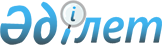 Об утверждении модельных контрактов по видам операций по недропользованиюПриказ и.о. Министра индустрии и инфраструктурного развития Республики Казахстан от 10 апреля 2020 года № 195. Зарегистрирован в Министерстве юстиции Республики Казахстан 13 апреля 2020 года № 20376.
      В соответствии с подпунктом 1) пункта 3 статьи 278 Кодекса Республики Казахстан от 27 декабря 2017 года "О недрах и недропользовании" ПРИКАЗЫВАЮ:
      1. Утвердить:
      модельный контракт на разведку твердых полезных ископаемых, согласно приложению 1 к настоящему приказу;
      модельный контракт на добычу твердых полезных ископаемых, согласно приложению 2 к настоящему приказу;
      модельный контракт на разведку общераспространенных полезных ископаемых, согласно приложению 3 к настоящему приказу;
      модельный контракт на добычу общераспространенных полезных ископаемых согласно приложению 4 к настоящему приказу.
      2. Департаменту недропользования Министерства индустрии и инфраструктурного развития Республики Казахстан в установленном законодательством порядке обеспечить:
      1) государственную регистрацию настоящего приказа в Министерстве юстиции Республики Казахстан;
      2) размещение настоящего приказа на интернет-ресурсе Министерства индустрии и инфраструктурного развития Республики Казахстан.
      3. Контроль за исполнением настоящего приказа возложить на курирующего вице-министра индустрии и инфраструктурного развития Республики Казахстан.
      4. Настоящий приказ вводится по истечении десяти календарных дней после дня его первого официального опубликования.
      "СОГЛАСОВАН"Министерство образования и наукиРеспублики Казахстан
      "СОГЛАСОВАН"Министерство труда и социальной защиты населенияРеспублики Казахстан
      "СОГЛАСОВАН"Министерство финансовРеспублики Казахстан
      "СОГЛАСОВАН"Министерство национальной экономикиРеспублики Казахстан
      "СОГЛАСОВАН"Министерство экологии, геологии и природных ресурсовРеспублики Казахстан Модельный контракт на разведку твердых полезных ископаемых Содержание
      Преамбула
      1. Цель Контракта
      2. Срок действия Контракта
      3. Контрактная территория
      4. Рабочая программа
      5. Право собственности на имущество и информацию
      6. Право Республики Казахстан на приобретение и реквизицию полезных ископаемых
      7. Наем персонала, приобретение товаров, работ и услуг при проведении разведки
      8. Участие в социально-экономическом развитии региона и финансировании научных исследований
      9. Налогообложение 
      10. Обнаружение 
      11. Консервация, ликвидация и ликвидационный фонд  
      12. Учет и отчетность  
      13. Общие условия проведения операций по недропользованию  
      14. Ответственность Недропользователя за нарушение условий Контракта
      15. Передача прав и обязанностей  
      16. Непреодолимая сила
      17. Конфиденциальность
      18. Применимое право
      19. Порядок разрешения споров
      20. Гарантии прав Недропользователя
      21. Условия прекращения действия Контракта
      22. Язык Контракта
      23. Дополнительные положения
      Приложения к Контракту на разведку:
      Приложение 1 - Рабочая программа к Контракту на разведку
      Приложение 2 - Геологический отвод
      Настоящий Контракт на разведку______________________________________                                     (указать вид твердого полезного ископаемого)
      (далее - Контракт) заключен "_______" ______________ года между Республикой Казахстан, от имени которой действует Министерство индустрии и инфраструктурного развития Республики Казахстан 
      (далее – Компетентный орган) и ______________________________________                         (Фамилия, имя, отчество (при наличии) гражданина или                               фирменное наименование юридического лица)
      (далее – Недропользователь), в соответствии с протоколом №_________
      от ___________20__ года_______________, являющимся основанием
      для заключения настоящего Контракта. Преамбула
      Принимая во внимание, что:
      1) в соответствии с Конституцией Республики Казахстан недра и содержащиеся в них полезные ископаемые находятся в государственной собственности, Республика Казахстан в лице Компетентного органа выражает желание при условии обеспечения безопасного использования недр осуществлять разведку
      _________________________________________________;
      (указать вид твердого полезного ископаемого)
      2) Недропользователь имеет желание, финансовые и технические возможности эффективно и безопасно проводить разведку в соответствии с настоящим Контрактом;
      3) Правительство Республики Казахстан наделило Компетентный орган правом на заключение и исполнение Контракта;
      4) Компетентный орган и Недропользователь договорились о том, что Контракт будет регулировать их взаимные права и обязанности при разведке
      __________________________________________________________________
      (указать вид твердого полезного ископаемого)
      Компетентный орган и Недропользователь договариваются о нижеследующем: 1. Цель Контракта
      1. Целью Контракта является определение условий предоставления права недропользования для проведения операций по разведке
      __________________________________________
      (указать вид твердого полезного ископаемого)
      на контрактной территории (участке недр) в соответствии с законодательством Республики Казахстан.
      2. В соответствии с законодательством Республики Казахстан о недрах и недропользовании (далее – Законодательство) и условиями контракта Недропользователь вправе проводить разведку в пределах контрактной территории (участка недр), определенной геологическим отводом, в том числе:
      распоряжаться и использовать по своему усмотрению результаты деятельности по Контракту, включая извлеченные при проведении опытно-промышленной добычи твердые полезные ископаемые, если иное не предусмотрено Законодательством;
      возводить на контрактной территории (территории участка недр), а в случае необходимости на иных земельных участках, предоставленных Недропользователю в установленном порядке, некапитальные производственные сооружения, объекты социальной сферы, необходимые для осуществления работ, а также на основании договоров пользоваться объектами и коммуникациями общего пользования как на контрактной территории (территории участка недр), так и вне ее пределов;
      распоряжаться правом недропользования по Контракту или долей в праве недропользования в пользу других лиц с соблюдением условий, установленных Законодательством;
      прекратить операции по недропользованию на условиях, определенных Законодательством и Контрактом.
      3. Настоящим Контрактом Недропользователю предоставляется право недропользования на проведение операций по разведке
      __________________________________________________________________
      (указать вид твердого полезного ископаемого), а также сопутствующих твердых полезных ископаемых (компонентов). 2. Срок действия Контракта
      4. Контракт заключен на ______________ лет.
      5. Контракт вступает в силу со дня его государственной регистрации в Компетентном органе.
      6. В случае обнаружения месторождения (минерализации) _______________ (указать вид твердого полезного ископаемого) с учетом положений пункта 11 настоящего Контракта Недропользователь имеет право на продление срока действия Контракта на период, необходимый для его оценки, в порядке, предусмотренном Законодательством.
      7. Для изменения срока действия Контракта в него вносятся соответствующие изменения.
      Срок продления исчисляется с даты государственной регистрации соответствующего дополнения к Контракту, если сторонами или Законодательством не определено иное. 3. Контрактная территория
      8. Недропользователь выполняет разведку в пределах контрактной территории (участка недр), указанной в геологическом отводе, являющимся приложением к Контракту.
      9. Если при проведении разведки будет установлено, что географические границы обнаруженной минерализации (обнаружения) или месторождения (независимо от расположения на суше или на море) выходят за пределы контрактной территории (участка недр), указанной в геологическом отводе, то вопрос о ее расширении должен решаться Компетентным органом путем внесения изменения в Контракт в соответствии с Законодательством. Расширение контрактной территории допускается, если территория, на которую производится расширение контрактной территории, свободна от недропользования.
      10. Недропользователь обязуется использовать контрактную территорию только в целях, предусмотренных Контрактом.
      11. Возврат контрактной территории (отказ от части участка недр), за исключением территории (участка недр), в пределах которой Недропользователем заявлено обнаружение или заявлен участок на получение права недропользования для добычи твердых полезных ископаемых, осуществляется по следующему графику:
      к концу второго года действия Контракта %
      к концу третьего года действия Контракта %
      к концу четвертого года действия Контракта %
      к концу пятого года действия Контракта %
      к концу шестого года действия Контракта %
      Возврат частей контрактной территории (отказ от части участка недр) осуществляется путем переоформления геологического отвода с исключением возвращаемых частей контрактной территории (участка недр) из ранее оформленного геологического отвода и внесения соответствующих изменений в Контракт.
      Указанный размер контрактной территории, подлежащий обязательному возврату, рассчитывается от первоначальной площади контрактной территории при заключении Контракта.
      12. К моменту возврата участков недр в соответствии с пунктом 11 настоящего Контракта прекращение обязательств Недропользователя по ликвидации последствий разведки на них должно быть подтверждено их полным исполнением или отсутствием таких обязательств в порядке, предусмотренном Законодательством. Недропользователь осуществляет ликвидацию последствий операций по разведке и восстанавливает за свой счет земли на возвращаемых территориях и другие природные объекты, нарушенные вследствие проведения разведки, до состояния, пригодного для использования по прямому назначению. 4. Рабочая программа
      13. Рабочая программа на разведку является приложением к настоящему Контракту и содержит обязательства Недропользователя, необходимые для достижения основных инвестиционных показателей, а также показателей по видам и объему работ с распределением по годам.
      Рабочая программа составляется по форме, утвержденной в соответствии с Законодательством.
      14. При изменении показателей проектного документа по разведке, которые затрагивают показатели рабочей программы, в рабочую программу должны быть внесены соответствующие изменения, если иное не предусмотрено Законодательством. 5. Право собственности на имущество и информацию
      15. Имущество, приобретенное Недропользователем для выполнения операций по разведке в соответствии с настоящим Контрактом, является собственностью Недропользователя.
      16. Вне зависимости от перехода права собственности на оборудование и иное имущество, находящееся на контрактной территории (территории участка недр) за Недропользователем сохраняется обязанность демонтажа и удаления с контрактной территории (территории участка недр) такого оборудования и иного имущества за свой счет, если на такой территории Недропользователю не предоставлено право недропользования для добычи твердых полезных ископаемых в рамках исключительного права по Контракту.
      Демонтаж и удаление оборудования и иного имущества с контрактной территории вне зависимости от принадлежности должны осуществляться Недропользователем способом, безопасным для жизни, здоровья человека и окружающей среды, в соответствии с законодательством Республики Казахстан.
      17. Геологическая информация, полученная Недропользователем в результате проведения разведки по Контракту за свой счет, находится в собственности Недропользователя, если иное не предусмотрено Законодательством.
      Порядок хранения, ограничения по распоряжению и перемещению геологической информации устанавливаются Законодательством. 6. Право Республики Казахстан на приобретение и реквизицию полезных ископаемых
      18. Республика Казахстан имеет преимущественное перед другими лицами право на приобретение полезных ископаемых Недропользователя по ценам, не превышающим цены, применяемые Недропользователем при совершении сделок с соответствующими полезными ископаемыми, сложившиеся на дату совершения сделки, за вычетом транспортных расходов и затрат на реализацию.
      19. В случае отсутствия информации о ценах полезных ископаемых, применяемых Недропользователем при совершении сделок, применяются цены, не превышающие сложившиеся на мировых рынках цены на дату совершения сделки по приобретению Республикой Казахстан полезных ископаемых, за вычетом транспортных расходов и затрат на реализацию.
      Предельный объем приобретаемых полезных ископаемых не может превышать __ % от общего объема продукции, фактически добытой в соответствующем году.
      20. В случае введения чрезвычайного или военного положения Правительство Республики Казахстан имеет право реквизиции части или всех полезных ископаемых, принадлежащих Недропользователю. Реквизиция может осуществляться в размерах, необходимых для нужд Республики Казахстан, в течение всего срока действия чрезвычайного или военного положения в порядке и на условиях, предусмотренных законодательством Республики Казахстан. 7. Наем персонала, приобретение товаров, работ и услуг при проведении разведки
      21. При проведении операций по разведке Недропользователь обязуется отдавать предпочтение казахстанским кадрам. Привлечение иностранной рабочей силы осуществляется в соответствии с законодательством Республики Казахстан.
      При этом количество руководителей, менеджеров и специалистов, осуществляющих трудовую деятельность на территории Республики Казахстан в рамках внутрикорпоративного перевода в соответствии с законодательством Республики Казахстан о занятости населения и миграции населения, должно быть не более пятидесяти процентов от общей численности руководителей, менеджеров и специалистов по каждой соответствующей категории.
      Расчет доли внутристрановой ценности в кадрах осуществляется в соответствии с пунктом 1 статьи 28 Кодекса Республики Казахстан "О недрах и недропользовании".
      Сноска. Пункт 21 – в редакции приказа Министра индустрии и инфраструктурного развития РК от 16.06.2022 № 347 (вводится в действие по истечении десяти календарных дней после дня его первого официального опубликования).


      22. Количество казахстанских кадров в процентном отношении от общего количества привлекаемых к работам кадрам, включая персонал, занятый на подрядных и субподрядных работах должно составить не менее 50 % по руководящему составу, не менее 50 % по специалистам с высшим и средним профессиональным образованием, не менее 50 % по квалифицированным рабочим, в том числе по годам:
      Требования настоящего пункта не распространяются на руководителей, менеджеров и специалистов, являющихся иностранными гражданами, привлеченных в рамках внутрикорпоративного перевода в соответствии с пунктом 21 настоящего Контракта.
      23. Недропользователь обязан обеспечить равные условия оплаты труда для казахстанского персонала по отношению к привлеченному иностранному персоналу, включая персонал, занятый на подрядных работах.
      24. Недропользователь обязуется осуществлять в период проведения разведки ежегодное финансирование подготовки и переподготовки граждан Республики Казахстан в размере не менее ____ процента от расходов на разведку, предусмотренных рабочей программой, если иное не предусмотрено в протоколе прямых переговоров либо в извещении о проведении аукциона.
      Исполнением обязанности, указанной в настоящем пункте, являются фактически понесенные расходы Недропользователя по финансированию подготовки и переподготовки граждан Республики Казахстан, в том числе на приобретение по представленному соответствующим местным исполнительным органом области, города республиканского значения, столицы и согласованному с Компетентным органом перечню товаров, работ и услуг, необходимых для улучшения материально-технической базы организаций образования, осуществляющих на территории соответствующей области, города республиканского значения, столицы подготовку кадров по специальностям, непосредственно связанным со сферой недропользования, а также расходы по финансированию профессиональной подготовки и переподготовки кадров в собственных учебных (обучающих) центрах при юридическом лице, являющемся недропользователем.
      Объем финансирования, осуществленного в соответствии с абзацем первым настоящего пункта, превышающий установленный минимум, учитывается в счет исполнения соответствующих обязательств Недропользователя в следующем году.
      25. Приобретение работ и услуг для разведки по настоящему Контракту осуществляется в том же порядке, который предусмотрен Законодательством при проведении операций по добыче твердых полезных ископаемых в рамках лицензионного режима недропользования. При приобретении работ и услуг Недропользователь обязуется привлекать казахстанских производителей работ и услуг, включая использование воздушного, железнодорожного, водного и других видов транспорта, если эти работы (услуги) соответствуют стандартам, ценовым и качественным характеристикам однородных работ (услуг), оказываемых нерезидентами Республики Казахстан.
      При этом размер внутристрановой ценности по Контракту при проведении операций по разведке должен составлять не менее 50% по отношению к работам и услугам, в том числе по годам:
      Расчет доли внутристрановой ценности осуществляется в соответствии с пунктом 2 статьи 28 Кодекса Республики Казахстан "О недрах и недропользовании".
      Сноска. Пункт 25 – в редакции приказа Министра индустрии и инфраструктурного развития РК от 16.06.2022 № 347 (вводится в действие по истечении десяти календарных дней после дня его первого официального опубликования).

 8. Участие в социально-экономическом развитии региона и финансировании научных исследований
      26. В течение срока действия Контракта Недропользователь производит ежегодные отчисления на социально-экономическое развитие региона и развитие его инфраструктуры в размере _____________ (указать сумму в размере не менее указанного в протоколе прямых переговоров либо размер, указанный в извещении о проведении аукциона) в бюджет соответствующего местного исполнительного органа области, города республиканского значения, столицы на код бюджетной классификации 206114 "Отчисления недропользователей на социально-экономическое развитие региона и развитие его инфраструктуры", согласно Единой бюджетной классификации, предусмотренной законодательством Республики Казахстан.
      27. Исключен приказом и.о. Министра индустрии и инфраструктурного развития РК от 14.04.2023 № 256 (вводится в действие по истечении десяти календарных дней после дня его первого официального опубликования).

 9. Налогообложение
      28. Исчисление налоговых обязательств по налогам и другим обязательным платежам в бюджет по деятельности, осуществляемой в рамках Контракта, производится в соответствии с налоговым законодательством Республики Казахстан, действующим на момент возникновения обязательств по их уплате. Исполнение налоговых обязательств по деятельности, осуществляемой в рамках Контракта, не освобождает Недропользователя от исполнения налогового обязательства по осуществлению деятельности в Республике Казахстан, выходящей за рамки Контракта, в соответствии с налоговым законодательством Республики Казахстан, действующим на дату возникновения налогового обязательства.
      29. Окончательный размер подписного бонуса ________ (указать сумму).
      30. На момент заключения Контракта Недропользователь оплатил пятьдесят процентов от установленной суммы подписного бонуса, согласно банковскому поручению за № _____ от "__" ______ 20__ года.
      31. Оставшиеся пятьдесят процентов от установленной суммы подписного бонуса в размере ___ (указать сумму) ___ Недропользователь уплачивает в порядке и сроки, установленные налоговым законодательством Республики Казахстан. 10. Обнаружение
      32. Обнаружение месторождения (минерализации) подтверждается уполномоченным органом по изучению недр. Срок, необходимый для проведения работ по оценке обнаружения определяется в плане разведки и рабочей программе Контракта по результатам переговоров.
      33. Недропользователь при внесении изменения в Контракт в целях продления срока его действия для оценки выявленного обнаружения разрабатывает план разведки (или вносит изменения в план разведки), предусматривающий оценочные работы в соответствии с действующим Законодательством. Опытно-промышленная добыча, проводимая в целях оценки обнаружения, в случае ее обоснования и согласования с Компетентным органом, должна быть включена в план разведки.
      34. Недропользователь, оценивший месторождение твердых полезных ископаемых, разведка которых предусмотрена настоящим Контрактом, имеет исключительное право на получение в пределах контрактной территории права недропользования для добычи твердых полезных ископаемых в приоритетном порядке в соответствии с Законодательством. 11. Консервация, ликвидация и ликвидационный фонд
      35. Консервация части контрактной территории (части участка недр) осуществляется при временном прекращении работ по опытно-промышленной добыче и состоит из комплекса мероприятий, проводимых с целью обеспечения возможности приведения производственных сооружений и иных объектов в состояние, пригодное для их дальнейшей эксплуатации при возобновлении операций по добыче по настоящему Контракту, а также с целью сокращения вредного воздействия опасных производственных факторов и предупреждения чрезвычайных ситуаций.
      Ликвидация последствий недропользования осуществляется по возвращаемым частям контрактной территории (частям участка недр) досрочно, в ходе проведения разведки и при прекращении действия Контракта, за исключением той территории, на которую Недропользователю предоставляется право недропользования для добычи твердых полезных ископаемых.
      36. Консервация и ликвидация последствий операций по добыче осуществляется в порядке, установленном Законодательством для операций по недропользованию на твердые полезные ископаемые.
      Недропользователь создает ликвидационный фонд для ликвидации последствий своих операций по Контракту.
      Финансирование работ, связанных с ликвидацией или консервацией, может осуществляться за счет средств ликвидационного фонда. При этом использование средств ликвидационного фонда осуществляется Недропользователем с разрешения Компетентного органа.
      Отчисления в ликвидационный фонд в период разведки производятся Недропользователем ежегодно в размере не менее одного процента от ежегодных затрат на разведку, предусмотренных рабочей программой на соответствующий год, на специальный депозитный счет в любом банке второго уровня на территории Республики Казахстан.
      Возврат части контрактной территории не влечет соответствующее уменьшение ликвидационного фонда помимо случая использования его средств в соответствии с настоящим пунктом.
      Недропользователь не вправе осуществлять операции по разведке в случае невыполнения обязательств по отчислению в ликвидационный фонд за предыдущий отчетный период. Данное условие не применяется в течение первого года действия Контракта.
      37. Если фактические затраты на ликвидацию последствий разведки превысят размер ликвидационного фонда, то Недропользователь обязан осуществлять дополнительное финансирование ликвидации за свой счет.
      38. Если фактические затраты на ликвидацию окажутся меньше размера ликвидационного фонда, то излишки денежных средств с согласия Компетентного органа используются Недропользователем по своему усмотрению. 
      39. В случае перехода права недропользования права на ликвидационный фонд с согласия Компетентного органа должны быть переданы (переоформлены) новому недропользователю, а в случае невозможности – с согласия Компетентного органа ликвидационный фонд может быть вновь создан новым недропользователем в размере суммы не менее той, которая должна была накоплена к моменту перехода права недропользования.
      40. В случае прекращения действия Контракта в одностороннем порядке Компетентным органом, Недропользователь обязан осуществить ликвидацию последствий разведки, в том числе из средств ликвидационного фонда. 12. Учет и отчетность
      41. Недропользователь при проведении разведки должен вести учет проводимых операций по недропользованию и предоставлять требуемую отчетность в порядке и сроки, предусмотренные Законодательством. 
      42. Недропользователь обязуется предоставлять необходимые документы, информацию и обеспечивать беспрепятственный доступ к местам работ должностным лицам контролирующих органов Республики Казахстан при выполнении ими служебных обязанностей и своевременно устранять выявленные ими нарушения. 
      43. По результатам деятельности на контрактной территории Недропользователь обязан представить в уполномоченный орган по изучению недр геологическую отчетность. 13. Общие условия проведения операций по недропользованию
      44. Недропользователь должен проводить операции по недропользованию в соответствии с Контрактом и Законодательством, соблюдать требования, установленные законодательством Республики Казахстан к операциям по недропользованию, в том числе соблюдать санитарно-эпидемиологические требования и требования в области промышленной безопасности и охраны окружающей среды.
      45. При проведении операций по недропользованию Недропользователь обязуется не препятствовать другим лицам свободно передвигаться в пределах контрактной территории, пользоваться объектами и коммуникациями общего пользования, если это не связано с особыми условиями безопасности и такая деятельность не мешает проведению операций по недропользованию.
      46. При осуществлении разведки Недропользователь должен выбирать наиболее эффективные методы и технологии проведения операций по недропользованию, основанные на положительной практике проведения разведки. 
      47. Недропользователь берет на себя обязательства соблюдать условия Меморандума о взаимопонимании в отношении реализации Инициативы прозрачности деятельности добывающих отраслей в Республике Казахстан и нормы Законодательства, предусматривающие раскрытие информации о контролирующих лицах Недропользователя и изменении их состава, а также предоставлении доступа к информации об основных условиях недропользования по Контракту и его исполнении. 
      48. Недропользователь принимает на себя обязательство по финансированию своей деятельности по Контракту в соответствии с проектными документами и рабочей программой. 14. Ответственность Недропользователя за нарушение условий Контракта
      49. Недропользователь несет ответственность в виде уплаты неустойки за неисполнение, ненадлежащее исполнение принятых им следующих обязательств:
      1) за невыполнение обязательств по внутристрановой ценности в работах (услугах) в размере тридцати процентов от суммы не исполненных за отчетный период обязательств;
      2) за невыполнение обязательств по внутристрановой ценности в кадрах в размере двух тысяч месячных расчетных показателей в соответствии с Законодательством о республиканском бюджете, действующего на 1 января соответствующего года (МРП);
      3) за невыполнение финансовых обязательств, указанных в главах 7 и 8 настоящего Контракта в размере суммы неисполненного за отчетный период обязательства.
      Уплата неустойки за нарушение указанных обязательств прекращает основное обязательство, исполнение которого предусмотрено Контрактом в соответствующем календарном году.
      Сноска. Пункт 49 – в редакции приказа Министра индустрии и инфраструктурного развития РК от 16.06.2022 № 347 (вводится в действие по истечении десяти календарных дней после дня его первого официального опубликования).


      50. Если фактические расходы Недропользователя вследствие изменения цен, действующих на рынке, а также по другим обстоятельствам, не зависящим от воли Недропользователя, оказались меньше тех, которые учитывались при заключении Контракта, согласовании рабочей программы, но при этом физический объем обязательств Недропользователя, предусмотренный Контрактом, исполнен в полном объеме, такое уменьшение фактических расходов Недропользователя не является нарушением условий Контракта и основанием для досрочного прекращения действия Контракта в одностороннем порядке.
      51. Расходы по приобретению работ и услуг, используемых при проведении операций по разведке, по результатам конкурса, состоявшегося вне территории Республики Казахстан, или приобретенных в нарушение порядка приобретения работ (услуг) при проведении операций по недропользованию, исключаются из расходов, учитываемых Компетентным органом в качестве исполнения Недропользователем контрактных обязательств.
      52. Для целей пункта 51 настоящей главы учитывается стоимость работ (услуг), приобретение которых осуществлено Недропользователем с нарушением установленных настоящим Контрактом и Законодательством требований к порядку закупа таких работ (услуг), в которых доля внутристрановой ценности не соответствует требованиям пункта 25 главы 7 Контракта. При этом из указанного объема вычитается стоимость фактически приобретенных работ (услуг) внутристрановой ценности.
      Сноска. Пункт 52 – в редакции приказа Министра индустрии и инфраструктурного развития РК от 16.06.2022 № 347 (вводится в действие по истечении десяти календарных дней после дня его первого официального опубликования).

 15. Переход прав и обязанностей
      53. Недропользователь вправе отчуждать право недропользования по Контракту или долю в праве недропользования другим лицам с соблюдением условий, установленных Законодательством.
      54. Переход права недропользования осуществляется внесением соответствующих изменений и (или) дополнений в Контракт и считается совершенным с момента регистрации таких изменений и (или) дополнений. 16. Непреодолимая сила
      55. Ни одна из сторон не будет нести ответственности за неисполнение или ненадлежащее исполнение каких-либо обязательств по Контракту, если такое неисполнение или ненадлежащее исполнение вызваны обстоятельствами непреодолимой силы.
      56. К обстоятельствам непреодолимой силы относятся чрезвычайные и непредотвратимые при данных условиях обстоятельства, как например: военные конфликты, природные катастрофы, стихийные бедствия (пожары и т. п.). Приведенный перечень не является исчерпывающим.
      57. В случае возникновения обстоятельств непреодолимой силы сторона, пострадавшая от них, незамедлительно уведомляет об этом другую сторону путем вручения либо отправки по почте письменного уведомления, уточняющего дату начала и описание обстоятельств непреодолимой силы.
      58. При полной или частичной приостановке работ по Контракту, вызванной обстоятельствами непреодолимой силы, срок действия Контракта продлевается сторонами на период действия обстоятельств непреодолимой силы. 17. Конфиденциальность
      59. Информация, не являющаяся общедоступной на законном основании и полученная сторонами в процессе выполнения Контракта, составляет коммерческую тайну и подлежит охране ее конфиденциальности, если иное не предусмотрено Законодательством. Стороны могут использовать конфиденциальную информацию для составления необходимых отчетов, предусмотренных законодательством Республики Казахстан.
      60. Геологическая информация, не являющаяся общедоступной в соответствии с Законодательством, предоставляется Недропользователю в установленном порядке путем заключения соглашения о конфиденциальности № __ от "__" _______ 20__года.
      Порядок использования и передачи данной геологической информации определяется в соответствии с условиями указанного соглашения о конфиденциальности.
      61. Стороны не имеют права передавать информацию, составляющую коммерческую тайну, третьим лицам без согласия другой стороны, за исключением случаев:
      если такая информация используется в ходе ведения судебного разбирательства;
      когда информация предоставляется третьим лицам, оказывающим услуги Недропользователю, при условии, что такое третье лицо берет на себя обязательство рассматривать такую информацию как конфиденциальную и использовать ее только в установленных сторонами целях и на определенный сторонами срок;
      когда информация предоставляется банку или другой финансовой организации, у которой Недропользователь получает финансовые средства, при условии, что такой банк или другая финансовая организация берет на себя обязательство рассматривать такую информацию как конфиденциальную и использовать ее только в указанных целях;
      когда информация предоставляется должностным лицам контролирующих органов Республики Казахстан при выполнении ими служебных обязанностей;
      если такая информация является геологической и используется уполномоченным на то государственным органом Республики Казахстан в целях обобщения и систематизации с другой геологической информацией для предоставления обобщенной геологической информации в открытый доступ;
      иных случаях, требуемых законодательством Республики Казахстан.
      62. Содержание Контракта, информация, касающаяся исполнения контрактных и лицензионных обязательств в части внутристрановой ценности, о планировании и проведении Недропользователем закупок товаров, работ и услуг, о расходах на обучение казахстанских специалистов и об объемах расходов на научно-исследовательские, научно-технические и опытно-конструкторские работы на территории Республики Казахстан, а также на социально-экономическое развитие региона и развитие его инфраструктуры конфиденциальными не признаются.
      Сноска. Пункт 62 – в редакции приказа Министра индустрии и инфраструктурного развития РК от 16.06.2022 № 347 (вводится в действие по истечении десяти календарных дней после дня его первого официального опубликования).

 18. Применимое право
      63. Применимым правом к настоящему Контракту является право Республики Казахстан.
      64. К сделкам по отчуждению права недропользования, применяется право Республики Казахстан. 19. Порядок разрешения споров
      65. Споры, связанные с исполнением, изменением или прекращением Контракта, решаются путем переговоров.
      66. Споры, связанные с исполнением, изменением или прекращением Контракта, подлежат разрешению в соответствии с законодательством Республики Казахстан. 20. Гарантии прав Недропользователя
      67. Недропользователю гарантируется защита его прав в соответствии с законодательством Республики Казахстан.
      68. Изменение и дополнение условий Контракта допускается по соглашению сторон. Изменение условий Контракта по требованию одной из сторон допускается в случаях, прямо предусмотренных Законодательством и настоящим Контрактом. 21. Условия прекращения действия Контракта
      69. Контракт прекращается по истечении срока его действия, если сторонами не достигнуто соглашение о его продлении согласно Законодательству или иное не предусмотрено Законодательством.
      70. Досрочное прекращение действия Контракта допускается по соглашению сторон. Контракт также досрочно прекращает свое действие в случае возврата всей контрактной территории в соответствии с главой 3 Контракта.
      71. Компетентный орган вправе в одностороннем порядке досрочно прекратить действие Контракта в следующих случаях:
      1) при неустранении Недропользователем в указанный в уведомлении Компетентного органа срок более двух нарушений обязательств, установленных Контрактом на недропользование;
      2) при переходе права недропользования по Контракту (доли в праве недропользования) и (или) объектов, связанных с правом недропользования, без разрешения Компетентного органа, за исключением случаев, когда такое разрешение не требуется в соответствии с Законодательством;
      3) при отказе в представлении либо представлении недостоверных сведений, предусмотренных в Законодательстве;
      4) при выполнении менее чем на тридцать процентов в течение двух лет подряд финансовых обязательств, установленных Контрактом.
      Нарушение условий Контракта, полностью устраненное Недропользователем в срок, установленный в уведомлении Компетентного органа, не является основанием для досрочного прекращения действия Контракта в одностороннем порядке.
      72. По решению Правительства Республики Казахстан Компетентный орган вправе в одностороннем порядке прекратить действие Контракта в случае, если действия Недропользователя при проведении разведки в отношении участков недр (месторождений), приводят к изменению экономических интересов Республики Казахстан, создающему угрозу национальной безопасности.
      В случае одностороннего прекращения действия Контракта по указанному основанию Компетентный орган должен предупредить об этом Недропользователя не позднее, чем за два месяца. 22. Язык Контракта
      73. Контракт составлен на казахском и русском языках по одному экземпляру на казахском и русском языках для каждой из сторон, все экземпляры идентичны.
      По соглашению сторон текст Контракта может быть также переведен на иной язык.
      74. В случае возникновения разногласий или споров при уяснении содержания и толковании Контракта вариант текста на _______________ (указать казахский или русский язык) имеет преимущественную силу.
      75. Стороны договариваются, что казахский и (или) русский языки будут использоваться как языки общения.
      76. С даты вступления Контракта в силу техническая документация и информация относительно проведения разведки ______________________ (указать вид твердого полезного ископаемого) составляется на казахском и (или) русском языке. 23. Дополнительные положения
      77. Все уведомления и документы, требуемые в связи с реализацией данного Контракта, считаются предоставленными и доставленными должным образом каждой из сторон по настоящему Контракту только по факту их получения, если иное не предусмотрено Законодательством.
      78. При изменении почтового адреса по настоящему Контракту каждая из сторон обязана представить письменное уведомление другой стороне в течение семи календарных дней.
      79. Все приложения к Контракту рассматриваются как его неотъемлемые части. В случае возникновения разногласий или споров при уяснении содержания и толковании Контракта вариант текста на _________ (указать казахский или русский язык) имеет преимущественную силу.
      80. Изменения и дополнения в Контракт оформляются письменным соглашением сторон – дополнением. Такое соглашение является неотъемлемой частью Контракта. Изменения и дополнения к Контракту подлежат обязательной регистрации в Компетентном органе. Изменения и дополнения к Контракту признаются вступившими в силу с момента их регистрации.
      81. Определения и термины, используемые в настоящем Контракте, имеют значения, определенные для них в Контракте и Законодательстве.
      82. Настоящий Контракт заключен ________ (дня), _______ (месяца) 20 ___ года в г. _______ (Республика Казахстан), уполномоченными представителями Сторон.
      83. Юридические адреса и подписи Сторон: Модельный контракт на добычу твердых полезных ископаемых Содержание
      Преамбула 
      1. Цель Контракта
      2. Срок действия Контракта
      3. Контрактная территория
      4. Рабочая программа
      5. Право собственности на имущество и информацию
      6. Право Республики Казахстан на приобретение и реквизицию полезных ископаемых
      7. Наем персонала, приобретение товаров, работ и услуг при осуществлении добычи
      8. Участие в социально-экономическом развитии региона и финансировании научных исследований
      9. Налогообложение
      10. Консервация, ликвидация и ликвидационный фонд
      11. Учет и отчетность
      12. Общие условия проведения операций по недропользованию
      13. Сопутствующие обязательства
      14. Ответственность Недропользователя за нарушение условий Контракта
      15. Переход прав и обязанностей
      16. Непреодолимая сила
      17. Конфиденциальность
      18. Применимое право
      19. Порядок разрешения споров
      20. Гарантии прав Недропользователя
      21. Условия прекращения действия Контракта
      22. Язык Контракта
      23. Дополнительные положения
      Приложения к Контракту на добычу:
      Приложение 1 - Рабочая программа к Контракту на добычу
      Приложение 2 - Горный отвод
      Настоящий контракт на добычу_______________________________________                                     (указать вид твердого полезного ископаемого)
      (далее - Контракт) заключен "_______" ______________ года между Республикой Казахстан, от имени которой действует Министерство индустрии и инфраструктурного развития Республики Казахстан 
      (далее – Компетентный орган) и ______________________________________                               (Фамилия, имя, отчество (при наличии) гражданина или                                     фирменное наименование юридического лица)
      (далее – Недропользователь), в соответствии с Протоколом №_________
      от ________20__ года___________, являющимся основанием для заключения
      настоящего Контракта. Преамбула
      Принимая во внимание, что:
      1) в соответствии с Конституцией Республики Казахстан недра и находящиеся в них полезные ископаемые являются государственной собственностью, Республика Казахстан в лице Компетентного органа выражает желание при условии обеспечения безопасного использования недр осуществлять добычу
      _______________________________________________,
      (указать вид полезного ископаемого)
      2) Недропользователь имеет желание, финансовые и технические возможности эффективно и безопасно проводить добычу в соответствии с настоящим Контрактом;
      3) Правительство Республики Казахстан наделило Компетентный орган правом на заключение и исполнение Контракта;
      4) Компетентный орган и Недропользователь договорились о том, что Контракт будет регулировать их взаимные права и обязанности при добыче
      __________________________________________________________________
      (указать вид твердого полезного ископаемого)
      Компетентный орган и Недропользователь договариваются о нижеследующем: 1. Цель Контракта
      1. Целью Контракта является определение условий предоставления права недропользования для проведения операций по добыче __________ (указать вид твердого полезного ископаемого) на контрактной территории (участке недр) в соответствии с законодательством Республики Казахстан.
      2. В соответствии с законодательством Республики Казахстан о недрах и недропользовании (далее – Законодательство) и условиями Контракта Недропользователь вправе проводить добычу в пределах контрактной территории (участка недр), определенной горным отводом, в том числе:
      распоряжаться и использовать по своему усмотрению результаты деятельности по Контракту, включая извлеченное твердое полезное ископаемое, если иное не предусмотрено Законодательством;
      возводить на контрактной территории (территории участка недр), а в случае необходимости на иных земельных участках, предоставленных Недропользователю в установленном порядке, объекты производственной и социальной сферы, необходимые для осуществления работ, а также на основании договоров пользоваться объектами и коммуникациями общего пользования как на контрактной территории (территории участка недр), так и вне ее пределов;
      распоряжаться правом недропользования по Контракту или долей в праве недропользования в пользу других лиц с соблюдением условий, установленных Законодательством;
      прекратить операции по недропользованию на условиях, определенных Законодательством и Контрактом.
      3. Настоящим Контрактом Недропользователю предоставляется право недропользования на проведение операций по добыче __________________________(указать вид твердого полезного ископаемого), а также сопутствующих твердых полезных ископаемых (компонентов) содержащихся в горной массе, при добыче вышеуказанного (-ых) твердого полезного (-ых) ископаемого (-ых). 2. Срок действия Контракта
      4. Контракт заключен на ______ лет.
      5. Контракт вступает в силу со дня его государственной регистрации в Компетентном органе.
      При условии отсутствия не устранҰнных нарушений Недропользователем контрактных обязательств, Недропользователь имеет право на продление срока действия Контракта в порядке, предусмотренном Законодательством.
      В случае продления срока действия Контракта, на участке недр, содержащем крупное в соответствии с Законодательством месторождение твердого полезного ископаемого на срок свыше десяти лет, Компетентный орган вправе потребовать включение в условия Контракта одно из следующих обязательств Недропользователя:
      1) по созданию им или его дочерней организацией, или совместным предприятием перерабатывающих производств на территории Республики Казахстан;
      2) по модернизации либо реконструкции действующих добывающих производств Недропользователя на территории Республики Казахстан;
      3) по модернизации либо реконструкции действующих перерабатывающих производств на территории Республики Казахстан;
      4) по поставкам добываемого полезного ископаемого для переработки на перерабатывающие предприятия (производства), расположенные на территории Республики Казахстан;
      5) по обеспечению реализации (им или его дочерней организацией, или совместным предприятием) инвестиционного проекта в соответствии с законодательством Республики Казахстан или проекта, направленного на социально-экономическое развитие региона осуществления деятельности по Контракту.
      6. Для изменения срока действия Контракта в него вносятся соответствующие изменения.
      Срок продления исчисляется с даты государственной регистрации соответствующего дополнения к Контракту, если сторонами или Законодательством не определено иное. 3. Контрактная территория
      7. Недропользователь выполняет добычу в пределах контрактной территории (участка недр), указанной в горном отводе, являющимся приложением к Контракту.
      8. Если при проведении добычи будет установлено, что географические границы обнаруженной минерализации (обнаружения) или месторождения (независимо от расположения на суше или на море) выходят за пределы контрактной территории (участка недр), указанной в горном отводе, то вопрос о ее расширении должен решаться Компетентным органом путем внесения изменения в Контракт в соответствии с Законодательством. Расширение контрактной территории допускается, если территория, на которую производится расширение контрактной территории, свободна от недропользования.
      9. Недропользователь обязуется использовать контрактную территорию (участок недр) только в целях, предусмотренных Контрактом.
      10. К моменту возврата участка недр полностью или в части прекращение обязательств Недропользователя по ликвидации последствий добычи на них должно быть подтверждено их полным исполнением или отсутствием таких обязательств в порядке, предусмотренном Законодательством. Недропользователь осуществляет ликвидацию последствий операций по добыче и восстанавливает за свой счет земли на возвращаемых территориях и другие природные объекты, нарушенные вследствие проведения добычи, до состояния, пригодного для использования по прямому назначению.
      11. В случае прироста запасов и их подтверждения в порядке, предусмотренном Законодательством, в Контракт письменным соглашением сторон должны быть внесены соответствующие изменения. 4. Рабочая программа
      12. Рабочая программа на добычу является приложением к настоящему Контракту и содержит обязательства Недропользователя, необходимые для достижения основных инвестиционных показателей, а также показателей по видам и объему работ с распределением по годам.
      Рабочая программа составляется по форме, утвержденной в соответствии с Законодательством.
      13. При изменении показателей проектного документа по добыче, которые затрагивают показатели рабочей программы, в рабочую программу должны быть внесены соответствующие изменения, если иное не предусмотрено Законодательством. 5. Право собственности на имущество и информацию
      14. Имущество, приобретенное Недропользователем для выполнения операций по добыче в соответствии с настоящим Контрактом, является собственностью Недропользователя.
      15. Вне зависимости от перехода права собственности на оборудование и иное имущество, находящееся на контрактной территории (территории участка недр), за Недропользователем сохраняется обязанность демонтажа и удаления с контрактной территории (территории участка недр) такого оборудования и иного имущества за свой счет в течение срока действия Контракта.
      Демонтаж и удаление оборудования и иного имущества с контрактной территории вне зависимости от принадлежности должны осуществляться Недропользователем способом, безопасным для жизни, здоровья человека и окружающей среды, в соответствии с законодательством Республики Казахстан.
      16. Геологическая информация, полученная Недропользователем за свой счет, находится в собственности Недропользователя, если иное не предусмотрено Законодательством.
      Порядок хранения, ограничения по распоряжению и перемещению геологической информации устанавливаются Законодательством. 6. Право Республики Казахстан на приобретение и реквизицию полезных ископаемых
      17. Республика Казахстан имеет преимущественное перед другими лицами право на приобретение полезных ископаемых Недропользователя по ценам, не превышающим цены, применяемые Недропользователем при совершении сделок с соответствующими полезными ископаемыми, сложившиеся на дату совершения сделки, за вычетом транспортных расходов и затрат на реализацию.
      18. В случае отсутствия информации о ценах полезных ископаемых, применяемых Недропользователем при совершении сделок, применяются цены, не превышающие сложившиеся на мировых рынках цены на дату совершения сделки по приобретению Республикой Казахстан полезных ископаемых, за вычетом транспортных расходов и затрат на реализацию.
      Предельный объем приобретаемых полезных ископаемых не может превышать ____ % от общего объема продукции, фактически добытой в соответствующем году.
      19. В случае введения чрезвычайного или военного положения Правительство Республики Казахстан имеет право реквизиции части или всех полезных ископаемых, принадлежащих Недропользователю. Реквизиция может осуществляться в размерах, необходимых для нужд Республики Казахстан, в течение всего срока действия чрезвычайного или военного положения в порядке и на условиях, предусмотренных законодательством Республики Казахстан. 7. Наем персонала, приобретение товаров, работ и услуг при проведении добычи
      20. При проведении операций по добыче Недропользователь обязуется отдавать предпочтение казахстанским кадрам. Привлечение иностранной рабочей силы осуществляется в соответствии с законодательством Республики Казахстан.
      При этом количество руководителей, менеджеров и специалистов, осуществляющих трудовую деятельность на территории Республики Казахстан в рамках внутрикорпоративного перевода в соответствии с законодательством Республики Казахстан о занятости населения и миграции населения, должно быть не более пятидесяти процентов от общей численности руководителей, менеджеров и специалистов по каждой соответствующей категории.
      Расчет доли внутристрановой ценности в кадрах осуществляется в соответствии с пунктом 1 статьи 28 Кодекса Республики Казахстан "О недрах и недропользовании".
      Сноска. Пункт 20 – в редакции приказа Министра индустрии и инфраструктурного развития РК от 16.06.2022 № 347 (вводится в действие по истечении десяти календарных дней после дня его первого официального опубликования).


      21. Количество казахстанских кадров в процентном отношении от общего количества привлекаемых к работам кадрам, включая персонал, занятый на подрядных и субподрядных работах должно составить не менее 50 % по руководящему составу, не менее 50 % по специалистам с высшим и средним профессиональным образованием, не менее 50 % по квалифицированным рабочим, в том числе по годам:
      Требования настоящего пункта не распространяются на руководителей, менеджеров и специалистов, являющихся иностранными гражданами, привлеченных в рамках внутрикорпоративного перевода в соответствии с пунктом 21 настоящего Контракта.
      22. Недропользователь обязан обеспечить равные условия оплаты труда для казахстанского персонала по отношению к привлеченному иностранному персоналу, включая персонал, занятый на подрядных работах.
      23. Недропользователь обязуется осуществлять в период проведения разведки ежегодное финансирование подготовки и переподготовки граждан Республики Казахстан в размере не менее ____ процента от расходов на добычу, предусмотренных рабочей программой, если иное не предусмотрено в протоколе прямых переговоров либо в извещении о проведении аукциона.
      Исполнением обязанности, указанной в настоящем пункте, являются фактически понесенные расходы Недропользователя по финансированию подготовки и переподготовки граждан Республики Казахстан, в том числе на приобретение по представленному соответствующим местным исполнительным органом области, города республиканского значения, столицы и согласованному с Компетентным органом перечню товаров, работ и услуг, необходимых для улучшения материально-технической базы организаций образования, осуществляющих на территории соответствующей области, города республиканского значения, столицы подготовку кадров по специальностям, непосредственно связанным со сферой недропользования, а также расходы по финансированию профессиональной подготовки и переподготовки кадров в собственных учебных (обучающих) центрах при юридическом лице, являющемся недропользователем.
      Объем финансирования, осуществленного в соответствии с абзацем первым настоящего пункта, превышающий установленный минимум, учитывается в счет исполнения соответствующих обязательств Недропользователя в следующем году.
      24. Приобретение работ и услуг для добычи по настоящему Контракту осуществляется в порядке, предусмотренном Законодательством. При приобретении работ и услуг Недропользователь обязуется привлекать казахстанских производителей работ и услуг, включая использование воздушного, железнодорожного, водного и других видов транспорта, если эти работы (услуги) соответствуют стандартам, ценовым и качественным характеристикам однородных работ (услуг), оказываемых нерезидентами Республики Казахстан.
      При этом размер внутристрановой ценности по Контракту при проведении операций по добыче должен составлять не менее 50 % по отношению к работам (услугам), в том числе по годам:
      Расчет доли внутристрановой ценности осуществляется в соответствии с пунктом 2 статьи 28 Кодекса Республики Казахстан "О недрах и недропользовании".
      Сноска. Пункт 24 – в редакции приказа Министра индустрии и инфраструктурного развития РК от 16.06.2022 № 347 (вводится в действие по истечении десяти календарных дней после дня его первого официального опубликования).

 8. Участие в социально-экономическом развитии региона и финансировании научных исследований
      25. В течение срока действия Контракта Недропользователь производит ежегодные отчисления на социально-экономическое развитие региона и развитие его инфраструктуры в размере _____________ (указать сумму в размере не менее указанного в протоколе прямых переговоров либо размер, указанный в извещении о проведении аукциона) в бюджет соответствующего местного исполнительного органа области, города республиканского значения, столицы на код бюджетной классификации 206114 "Отчисления недропользователей на социально-экономическое развитие региона и развитие его инфраструктуры", согласно Единой бюджетной классификации, предусмотренной законодательством Республики Казахстан. 
      26. Недропользователь обязуется ежегодно осуществлять финансирование научно-исследовательских, научно-технических и (или) опытно-конструкторских работ, оказываемых казахстанскими производителями товаров, работ и услуг, и (или) проектов участников инновационного кластера "Парк инновационных технологий" в размере не менее одного процента от совокупного годового дохода по контрактной деятельности по итогам предыдущего года.
      Исполнением обязательства по финансированию научно-исследовательских, научно-технических и (или) опытно-конструкторских работ являются фактически понесенные расходы недропользователя на указанные работы, связанные с деятельностью в рамках Контракта, а также с деятельностью, не связанной с Контрактом, направленной на получение продукции (переделов) с высокой добавленной стоимостью, исследования в области экологии, охраны труда, обеспечения безопасного ведения работ, энергосбережения в рамках производственной деятельности (технологического цикла), и расходы на финансирование научных исследований, осуществляемых субъектами научной и (или) научно-технической деятельности в соответствии с законодательным актом Республики Казахстан в области науки и научно-технической деятельности, а также элементов промышленно-инновационной инфраструктуры, предусмотренные Законом Республики Казахстан "О промышленной политике". Исполнением обязательств по финансированию проектов участников инновационного кластера "Парк инновационных технологий" также признается направление денег в автономный кластерный фонд в соответствии с Законом Республики Казахстан "Об инновационном кластере "Парк инновационных технологий".
      Объем финансирования, осуществленного в соответствии с абзацем первым настоящего пункта, превышающий установленный минимум, учитывается в счет исполнения соответствующих обязательств Недропользователя в следующем году.
      В случае отсутствия казахстанских производителей научно-исследовательских, научно-технических и (или) опытно-конструкторских работ финансирование данных работ, оказываемых иностранными производителями, осуществляется с согласия Компетентного органа.
      Сноска. Пункт 26 с изменением, внесенным приказом и.о. Министра индустрии и инфраструктурного развития РК от 14.04.2023 № 256 (вводится в действие по истечении десяти календарных дней после дня его первого официального опубликования).

 9. Налогообложение
      27. Исчисление налоговых обязательств по налогам и другим обязательным платежам в бюджет по деятельности, осуществляемой в рамках Контракта, производится в соответствии с налоговым законодательством Республики Казахстан, действующим на момент возникновения обязательств по их уплате. Исполнение налоговых обязательств по деятельности, осуществляемой в рамках Контракта, не освобождает Недропользователя от исполнения налогового обязательства по осуществлению деятельности в Республике Казахстан, выходящей за рамки Контракта, в соответствии с налоговым законодательством Республики Казахстан, действующим на дату возникновения налогового обязательства.
      28. Окончательный размер подписного бонуса ________ (указать сумму). 
      29. На момент заключения Контракта Недропользователь оплатил пятьдесят процентов от установленной суммы подписного бонуса, согласно банковскому поручению за № _____ от "__" ______ 20__ года.
      30. Оставшиеся пятьдесят процентов от установленной суммы подписного бонуса в размере ___ (указать сумму) ___ Недропользователь уплачивает в порядке и сроки, установленные налоговым законодательством Республики Казахстан. 10. Консервация, ликвидация и ликвидационный фонд
      31. Консервация части контрактной территории (части участка недр) осуществляется при временном прекращении работ по добыче и состоит из комплекса мероприятий, проводимых с целью обеспечения возможности приведения производственных сооружений и иных объектов в состояние, пригодное для их дальнейшей эксплуатации при возобновлении операций по добыче по настоящему Контракту, а также с целью сокращения вредного воздействия опасных производственных факторов и предупреждения чрезвычайных ситуаций.
      Ликвидация последствий недропользования осуществляется по возвращаемым частям контрактной территории (частям участка недр) досрочно, в ходе проведения добычи и при прекращении действия Контракта.
      32. Консервация и ликвидация последствий операций по добыче осуществляется в порядке, установленном Законодательством для операций по недропользованию на твердые полезные ископаемые. 
      Недропользователь создает ликвидационный фонд для устранения последствий своих операций по Контракту.
      Финансирование работ, связанных с ликвидацией или консервацией, может осуществляться за счет средств ликвидационного фонда. При этом использование средств ликвидационного фонда осуществляется Недропользователем с разрешения Компетентного органа.
      Отчисления в ликвидационный фонд в период добычи производятся Недропользователем ежегодно в размере не менее одного процента от ежегодных затрат на добычу, предусмотренных рабочей программой на соответствующий год, на специальный депозитный счет в любом банке второго уровня на территории Республики Казахстан.
      Возврат части контрактной территории не влечет соответствующее уменьшение ликвидационного фонда помимо случая использования его средств в соответствии с настоящим пунктом.
      Недропользователь не вправе осуществлять операции по добыче в случае невыполнения обязательств по отчислению в ликвидационный фонд за предыдущий отчетный период. Данное условие не применяется в течение первого года действия Контракта.
      33. Если фактические затраты на ликвидацию последствий операций по добыче превысят размер ликвидационного фонда, то Недропользователь осуществляет дополнительное финансирование ликвидации за свой счет.
      34. Если фактические затраты на ликвидацию окажутся меньше размера ликвидационного фонда, то излишки денежных средств с согласия Компетентного органа используются Недропользователем по своему усмотрению.
      35. В случае перехода права недропользования права на ликвидационный фонд с согласия Компетентного органа должны быть переданы (переоформлены) новому недропользователю, а в случае невозможности – с согласия Компетентного органа ликвидационный фонд может быть вновь создан новым недропользователем в размере суммы не менее той, которая должна быть накоплена к моменту перехода права недропользования.
      36. В случае прекращения действия Контракта в одностороннем порядке Компетентным органом, Недропользователь обязан осуществить ликвидацию последствий добычи, в том числе из средств ликвидационного фонда. 11. Учет и отчетность
      37. Недропользователь при проведении добычи должен вести учет проводимых операций по недропользованию и предоставлять требуемую отчетность в порядке и сроки, предусмотренные Законодательством.
      38. Недропользователь обязуется предоставлять необходимые документы, информацию и обеспечивать беспрепятственный доступ к местам работ должностным лицам контролирующих органов Республики Казахстан при выполнении ими служебных обязанностей и своевременно устранять выявленные ими нарушения. 
      39. По результатам деятельности на контрактной территории Недропользователь обязан представить в уполномоченный орган по изучению недр геологическую отчетность. 12. Общие условия проведения операций по недропользованию
      40. Недропользователь должен проводить операции по недропользованию в соответствии с Контрактом и Законодательством, соблюдать требования, установленные законодательством Республики Казахстан к операциям по недропользованию, в том числе соблюдать санитарно-эпидемиологические требования и требования в области промышленной безопасности и охраны окружающей среды.
      41. При проведении операций по недропользованию Недропользователь обязуется не препятствовать другим лицам свободно передвигаться в пределах контрактной территории, пользоваться объектами и коммуникациями общего пользования, если это не связано с особыми условиями безопасности и такая деятельность не мешает проведению операций по недропользованию.
      42. При осуществлении добычи Недропользователь должен выбирать наиболее эффективные методы и технологии проведения операций по недропользованию, основанные на положительной практике проведения добычи.
      43. Недропользователь берет на себя обязательства соблюдать условия Меморандума о взаимопонимании в отношении реализации Инициативы прозрачности деятельности добывающих отраслей в Республике Казахстан и нормы Законодательства, предусматривающие раскрытие информации о контролирующих лицах Недропользователя и изменении их состава, а также предоставлении доступа к информации об основных условиях недропользования по Контракту и его исполнении. 
      44. Недропользователь принимает на себя обязательство по финансированию своей деятельности по Контракту в соответствии с проектными документами и рабочей программой. 13. Ответственность Недропользователя за нарушение условий Контракта
      45. Недропользователь несет ответственность в виде уплаты неустойки за неисполнение, ненадлежащее исполнение принятых им следующих обязательств:
      1) за невыполнение обязательств по внутристрановой ценности в работах (услугах) в размере тридцати процентов от суммы не исполненных за отчетный период обязательств;
      2) за невыполнение обязательств по внутристрановой ценности в кадрах в размере двух тысяч месячных расчетных показателей в соответствии с Законодательством о республиканском бюджете и действующего на 1 января соответствующего года (МРП);
      3) за невыполнение финансовых обязательств, указанных в главах 7 и 8 настоящего Контракта в размере суммы неисполненного за отчетный период обязательства.
      Уплата неустойки за нарушение указанных обязательств прекращает основное обязательство, исполнение которого предусмотрено Контрактом в соответствующем календарном году.
      Сноска. Пункт 45 – в редакции приказа Министра индустрии и инфраструктурного развития РК от 16.06.2022 № 347 (вводится в действие по истечении десяти календарных дней после дня его первого официального опубликования).


      46. Если фактические расходы Недропользователя вследствие изменения цен, действующих на рынке, а также по другим обстоятельствам, не зависящим от воли Недропользователя, оказались меньше тех, которые учитывались при заключении Контракта, согласовании рабочей программы и проектных документов, но при этом физический объем обязательств Недропользователя, предусмотренный Контрактом, исполнен в полном объеме, такое уменьшение фактических расходов Недропользователя не является нарушением условий Контракта и основанием для досрочного прекращения действия Контракта в одностороннем порядке.
      47. Расходы по приобретению работ и услуг, используемых при проведении операций по добыче, по результатам конкурса, состоявшегося вне территории Республики Казахстан, или приобретенных в нарушение порядка приобретения работ (услуг) при проведении операций по недропользованию, исключаются из расходов, учитываемых Компетентным органом в качестве исполнения Недропользователем контрактных обязательств.
      48. Для целей пункта 47 настоящей главы учитывается стоимость работ (услуг), приобретение которых осуществлено Недропользователем с нарушением установленных настоящим Контрактом и Законодательством требований к порядку закупки таких работ (услуг), в которых доля внутристрановой ценности не соответствует требованиям пункта 25 главы 7 настоящего Контракта. При этом из указанного объема вычитается стоимость фактически приобретенных работ (услуг) внутристрановой ценности.
      Сноска. Пункт 48 – в редакции приказа Министра индустрии и инфраструктурного развития РК от 16.06.2022 № 347 (вводится в действие по истечении десяти календарных дней после дня его первого официального опубликования).

 14. Переход прав и обязанностей
      49. Недропользователь вправе отчуждать право недропользования по Контракту или долю в праве недропользования другим лицам с соблюдением условий, установленных Законодательством.
      50. Переход права недропользования осуществляется внесением соответствующих изменений и (или) дополнений в Контракт и считается совершенным с момента регистрации таких изменений и (или) дополнений. 15. Непреодолимая сила
      51. Ни одна из сторон не будет нести ответственности за неисполнение или ненадлежащее исполнение каких-либо обязательств по Контракту, если такое неисполнение или ненадлежащее исполнение вызваны обстоятельствами непреодолимой силы.
      52. К обстоятельствам непреодолимой силы относятся чрезвычайные и непредотвратимые при данных условиях обстоятельства, как например: военные конфликты, природные катастрофы, стихийные бедствия (пожары и т. п.). Приведенный перечень не является исчерпывающим.
      53. В случае возникновения обстоятельств непреодолимой силы сторона, пострадавшая от них, незамедлительно уведомляет об этом другую сторону путем вручения либо отправки по почте письменного уведомления, уточняющего дату начала и описание обстоятельств непреодолимой силы.
      54. При полной или частичной приостановке работ по Контракту, вызванной обстоятельствами непреодолимой силы, срок действия Контракта продлевается сторонами на период действия обстоятельств непреодолимой силы. 16. Конфиденциальность
      55. Информация, не являющаяся общедоступной на законном основании и полученная сторонами в процессе выполнения Контракта, составляет коммерческую тайну и подлежит охране ее конфиденциальности, если иное не предусмотрено Законодательством. Стороны могут использовать конфиденциальную информацию для составления необходимых отчетов, предусмотренных законодательством Республики Казахстан.
      56. Геологическая информация, не являющаяся общедоступной в соответствии с Законодательством, предоставляется Недропользователю в установленном порядке путем заключения соглашения о конфиденциальности № __ от "__" _______ 20__года.
      Порядок использования и передачи данной геологической информации определяется в соответствии с условиями указанного соглашения о конфиденциальности.
      57. Стороны не имеют права передавать информацию, составляющую коммерческую тайну, третьим лицам без согласия другой стороны, за исключением случаев:
      если такая информация используется в ходе ведения судебного разбирательства;
      когда информация предоставляется третьим лицам, оказывающим услуги Недропользователю, при условии, что такое третье лицо берет на себя обязательство рассматривать такую информацию как конфиденциальную и использовать ее только в установленных сторонами целях и на определенный сторонами срок;
      когда информация предоставляется банку или другой финансовой организации, у которой Недропользователь получает финансовые средства, при условии, что такой банк или другая финансовая организация берет на себя обязательство рассматривать такую информацию как конфиденциальную и использовать ее только в указанных целях;
      когда информация предоставляется должностным лицам контролирующих органов Республики Казахстан при выполнении ими служебных обязанностей;
      если такая информация является геологической и используется уполномоченным на то государственным органом Республики Казахстан в целях обобщения и систематизации с другой геологической информацией для предоставления обобщенной геологической информации в открытый доступ;
      иных случаях, требуемых законодательством Республики Казахстан.
      58. Содержание Контракта, информация, касающаяся исполнения контрактных и лицензионных обязательств в части внутристрановой ценности, о планировании и проведении Недропользователем закупок товаров, работ и услуг, о расходах на обучение казахстанских специалистов и об объемах расходов на научно-исследовательские, научно-технические и опытно-конструкторские работы на территории Республики Казахстан, а также на социально-экономическое развитие региона и развитие его инфраструктуры конфиденциальными не признаются.
      Сноска. Пункт 58 – в редакции приказа Министра индустрии и инфраструктурного развития РК от 16.06.2022 № 347 (вводится в действие по истечении десяти календарных дней после дня его первого официального опубликования).

 17. Применимое право
      59. Применимым правом к настоящему Контракту является право Республики Казахстан.
      60. К сделкам по отчуждению права недропользования, применяется право Республики Казахстан. 18. Порядок разрешения споров
      61. Споры, связанные с исполнением, изменением или прекращением Контракта, решаются путем переговоров.
      62. Споры, связанные с исполнением, изменением или прекращением Контракта, подлежат разрешению в соответствии с законодательством Республики Казахстан. 19. Гарантии прав Недропользователя
      63. Недропользователю гарантируется защита его прав в соответствии с законодательством Республики Казахстан.
      64. Изменение и дополнение условий Контракта допускается по соглашению сторон. Изменение условий Контракта по требованию одной из сторон допускается в случаях, прямо предусмотренных Законодательством и настоящим Контрактом. 20. Условия прекращения действия Контракта
      65. Контракт прекращается по истечении срока его действия, если сторонами не достигнуто соглашение о его продлении согласно Законодательству или иное не предусмотрено Законодательством.
      66. Досрочное прекращение действия Контракта допускается по соглашению сторон. Контракт также досрочно прекращает свое действие в случае возврата всей контрактной территории в соответствии с главой 3 Контракта.
      67. Компетентный орган вправе в одностороннем порядке досрочно прекратить действие Контракта в следующих случаях:
      1) при неустранении Недропользователем в указанный в уведомлении Компетентного органа срок более двух нарушений обязательств, установленных Контрактом на недропользование;
      2) при переходе права недропользования по Контракту (доли в праве недропользования) и (или) объектов, связанных с правом недропользования, без разрешения Компетентного органа, за исключением случаев, когда такое разрешение не требуется в соответствии с Законодательством;
      3) при отказе в представлении либо представлении недостоверных сведений, предусмотренных в Законодательстве;
      4) при выполнении менее чем на тридцать процентов в течение двух лет подряд финансовых обязательств, установленных Контрактом.
      Нарушение условий Контракта, полностью устраненное Недропользователем в срок, установленный в уведомлении Компетентного органа, не является основанием для досрочного прекращения действия Контракта в одностороннем порядке.
      68. По решению Правительства Республики Казахстан Компетентный орган вправе в одностороннем порядке прекратить действие Контракта в случае, если действия Недропользователя при проведении добычи в отношении участков недр (месторождений) приводят к изменению экономических интересов Республики Казахстан, создающему угрозу национальной безопасности.
      В случае одностороннего прекращения действия Контракта по указанному основанию Компетентный орган должен предупредить об этом Недропользователя не позднее, чем за два месяца. 21. Язык Контракта
      69. Контракт составлен на казахском и русском языках по одному экземпляру на казахском и русском языках для каждой из сторон, все экземпляры идентичны.
      По соглашению сторон Контракта текст Контракта может быть также переведен на иной язык.
      70. В случае возникновения разногласий или споров при уяснении содержания и толковании Контракта вариант текста на _______________ (указать казахский или русский язык) имеет преимущественную силу.
      71. Стороны договариваются, что казахский и (или) русский языки будут использоваться как языки общения.
      72. С даты вступления Контракта в силу техническая документация и информация относительно проведения добычи ______________________ (указать вид твердого полезного ископаемого) составляется на казахском и (или) русском языке. 22. Дополнительные положения
      73. Все уведомления и документы, требуемые в связи с реализацией данного Контракта, считаются предоставленными и доставленными должным образом каждой из сторон по настоящему Контракту только по факту их получения, если иное не предусмотрено Законодательством.
      74. При изменении почтового адреса по настоящему Контракту каждая из сторон обязана представить письменное уведомление другой стороне в течение семи календарных дней.
      75. Все приложения к Контракту рассматриваются как его неотъемлемые части. В случае возникновения разногласий или споров при уяснении содержания и толковании Контракта вариант текста на _________ (указать казахский или русский язык) имеет преимущественную силу.
      76. Изменения и дополнения в Контракт оформляются письменным соглашением сторон – дополнением. Такое соглашение является неотъемлемой частью Контракта. Изменения и дополнения к Контракту подлежат обязательной регистрации в Компетентном органе. Изменения и дополнения к Контракту признаются вступившими в силу с момента их регистрации.
      77. Определения и термины, используемые в настоящем Контракте, имеют значения, определенные для них в Контракте и Законодательстве.
      78. Настоящий Контракт заключен ________ (дня), _______ (месяца) 20 ___ года в г. _______ (Республика Казахстан), уполномоченными представителями Сторон.
      79. Юридические адреса и подписи Сторон: Примечание
      * Недропользователь, являющийся субъектом индустриально-инновационной деятельности, включает в условия модельного контракта на добычу твердых полезных ископаемых главу 13 (с внесением изменений в последующую нумерацию пунктов и глав такого контракта) следующего содержания:
      "13. Сопутствующие обязательства
      46. Недропользователь при проведении операций по добыче обязуется применять следующие технологии: _________________ (указать информацию о технологиях в соответствии с технологической программой).".
      Данная глава также может предусматривать обязательства Недропользователя (при их наличии) по развитию и использованию высоких технологий, новых и перерабатывающих производств, сооружению и совместному использованию инфраструктурных и иных объектов, принятые им по итогам конкурса или прямых переговоров. Модельный контракт на разведку общераспространенных полезных ископаемых Содержание
      Преамбула 
      1. Цель Контракта
      2. Срок действия Контракта
      3. Контрактная территория
      4. Рабочая программа
      5. Право собственности на имущество и информацию
      6. Право Республики Казахстан на приобретение и реквизицию полезных ископаемых
      7. Наем персонала, приобретение товаров, работ и услуг при проведении разведки
      8. Участие в социально-экономическом развитии региона
      9. Налогообложение 
      10. Обнаружение 
      11. Ликвидация и ликвидационный фонд  
      12. Учет и отчетность  
      13. Общие условия проведения операций по недропользованию  
      14. Ответственность Недропользователя за нарушение условий Контракта
      15. Передача прав и обязанностей  
      16. Непреодолимая сила
      17. Конфиденциальность
      18. Применимое право
      19. Порядок разрешения споров
      20. Гарантии прав Недропользователя
      21. Условия прекращения действия Контракта
      22. Язык Контракта
      23. Дополнительные положения
      Приложения к Контракту на разведку:
      Приложение 1 - Рабочая программа к Контракту на разведку
      Приложение 2 - Геологический отвод
      Настоящий Контракт на разведку______________________________________
      (указать вид общераспространенного полезного ископаемого)
      (далее- Контракт) заключен "_______" ______________ года между Республикой Казахстан, от имени которой действует местный исполнительный орган области, города республиканского значения, столицы (далее – Местный исполнительный орган) и
      ________________________________________________________       (Фамилия, имя, отчество (при наличии) гражданина или             фирменное наименование юридического лица)
      (далее – Недропользователь), в соответствии с протоколом №_________ от ___________20__ года_______________, являющимся основанием для заключения настоящего Контракта. Преамбула
      Принимая во внимание, что:
      1) в соответствии с Конституцией Республики Казахстан недра и содержащиеся в них полезные ископаемые находятся в государственной собственности, Республика Казахстан в лице Местного исполнительного органа выражает желание при условии обеспечения безопасного использования недр осуществлять разведку
      __________________________________________________________________
      (указать вид общераспространенного полезного ископаемого)
      2) Недропользователь имеет желание, финансовые и технические возможности эффективно и безопасно проводить разведку в соответствии с настоящим Контрактом;
      3) В соответствии с законодательством Республики Казахстан Правительство Республики Казахстан наделило Местный исполнительный орган правом на заключение и исполнение Контракта;
      4) Местный исполнительный орган и Недропользователь договорились о том, что Контракт будет регулировать их взаимные права и обязанности при разведке
      _______________________________________________
      (указать вид общераспространенного полезного ископаемого)
      Местный исполнительный орган и Недропользователь договариваются о нижеследующем: 1. Цель Контракта
      1. Целью Контракта является определение условий предоставления права недропользования для проведения операций по разведке __________ (указать вид общераспространенного полезного ископаемого) на контрактной территории (участке недр) в соответствии с законодательством Республики Казахстан.
      2. В соответствии с законодательством Республики Казахстан о недрах и недропользовании (далее – Законодательство) и условиями контракта Недропользователь вправе проводить разведку в пределах контрактной территории (участка недр), определенной геологическим отводов, в том числе:
      распоряжаться и использовать по своему усмотрению результаты деятельности по Контракту, включая извлеченные при проведении опытно-промышленной добычи общераспространенное полезное ископаемое, если иное не предусмотрено Законодательством;
      возводить на контрактной территории (территории участка недр), а в случае необходимости на иных земельных участках, предоставленных Недропользователю в установленном порядке, некапитальные производственные сооружения, объекты социальной сферы, необходимые для осуществления работ, а также на основании договоров пользоваться объектами и коммуникациями общего пользования как на контрактной территории (территории участка недр), так и вне ее пределов;
      распоряжаться правом недропользования по Контракту или долей в праве недропользования в пользу других лиц с соблюдением условий, установленных Законодательством; 
      прекратить операции по недропользованию на условиях, определенных Законодательством и Контрактом.
      3. Настоящим Контрактом Недропользователю предоставляется право недропользования на проведение операций по разведке
      __________________________ (указать вид общераспространенного полезного ископаемого), а также сопутствующих твердых полезных ископаемых (компонентов). 2. Срок действия Контракта
      4. Контракт заключен на ______________ лет.
      5. Контракт вступает в силу со дня его государственной регистрации в Местном исполнительном органе.
      6. В случае обнаружения месторождения (проявления) _____________(указать вид общераспространенного полезного ископаемого) с учетом положений пункта 11  настоящего Контракта Недропользователь имеет право на продление срока действия Контракта на период, необходимый для его оценки, в порядке, предусмотренном Законодательством.
      7. Для изменения срока действия Контракта в него вносятся соответствующие изменения.
      Срок продления исчисляется с даты государственной регистрации соответствующего дополнения к Контракту, если сторонами или Законодательством не определено иное. 3. Контрактная территория
      8. Недропользователь выполняет разведку в пределах контрактной территории (участка недр), указанной в геологическом отводе, являющимся приложением к Контракту.
      9. Если при проведении разведки будет установлено, что географические границы обнаруженного проявления (обнаружения) или месторождения (независимо от расположения на суше или на море) выходят за пределы контрактной территории (участка недр), указанной в геологическом отводе, то вопрос о ее расширении должен решаться Местным исполнительным органом путем внесения изменения в Контракт в соответствии с Законодательством. Расширение контрактной территории допускается, если территория, на которую производится расширение контрактной территории, свободна от недропользования.
      10. Недропользователь обязуется использовать контрактную территорию только в целях, предусмотренных Контрактом. 
      11. Возврат контрактной территории (отказ от части участка недр), за исключением территории (участка недр), в пределах которой Недропользователем заявлено обнаружение или заявлен участок на получение права недропользования для добычи общераспространенных полезных ископаемых, осуществляется по следующему графику:
      к концу второго года действия Контракта %
      к концу третьего года действия Контракта %
      к концу четвертого года действия Контракта %
      к концу пятого года действия Контракта %
      к концу шестого года действия Контракта %
      Возврат частей контрактной территории (отказ от части участка недр) осуществляется путем переоформления геологического отвода с исключением возвращаемых частей контрактной территории (участка недр) из ранее оформленного геологического отвода и внесения соответствующих изменений в Контракт.
      Указанный размер контрактной территории, подлежащий обязательному возврату, рассчитывается от первоначальной площади контрактной территории при заключении Контракта.
      12. К моменту возврата участков недр в соответствии с пунктом 11 настоящего Контракта прекращение обязательств Недропользователя по ликвидации последствий разведки на них должно быть подтверждено их полным исполнением или отсутствием таких обязательств в порядке, предусмотренном Законодательством. Недропользователь осуществляет ликвидацию последствий операций по разведке и восстанавливает за свой счет земли на возвращаемых территориях и другие природные объекты, нарушенные вследствие проведения разведки, до состояния, пригодного для использования по прямому назначению. 4. Рабочая программа
      13. Рабочая программа на разведку является приложением к настоящему Контракту и содержит обязательства Недропользователя, необходимые для достижения основных инвестиционных показателей, а также показателей по видам и объему работ с распределением по годам.
      Рабочая программа составляется по форме, утвержденной в соответствии с Законодательством.
      14. При изменении показателей проектного документа по разведке, которые затрагивают показатели рабочей программы, в рабочую программу должны быть внесены соответствующие изменения, если иное не предусмотрено Законодательством. 5. Право собственности на имущество и информацию
      15. Имущество, приобретенное Недропользователем для выполнения операций по разведке в соответствии с настоящим Контрактом, является собственностью Недропользователя.
      16. Вне зависимости от перехода права собственности на оборудование и иное имущество, находящееся на контрактной территории (территории участка недр) за Недропользователем сохраняется обязанность демонтажа и удаления с контрактной территории (территории участка недр) такого оборудования и иного имущества за свой счет, если на такой территории Недропользователю не предоставлено право недропользования для добычи общераспространенных полезных ископаемых в рамках исключительного права по Контракту.
      Демонтаж и удаление оборудования и иного имущества с контрактной территории вне зависимости от принадлежности должны осуществляться Недропользователем способом, безопасным для жизни, здоровья человека и окружающей среды, в соответствии с законодательством Республики Казахстан.
      17. Геологическая информация, полученная Недропользователем в результате проведения разведки по Контракту за свой счет, находится в собственности Недропользователя, если иное не предусмотрено Законодательством.
      Порядок хранения, ограничения по распоряжению и перемещению геологической информации устанавливаются Законодательством. 6. Право Республики Казахстан на приобретение и реквизицию полезных ископаемых
      18. Республика Казахстан имеет преимущественное перед другими лицами право на приобретение полезных ископаемых Недропользователя по ценам, не превышающим цены, применяемые Недропользователем при совершении сделок с соответствующими полезными ископаемыми, сложившиеся на дату совершения сделки, за вычетом транспортных расходов и затрат на реализацию.
      19. В случае отсутствия информации о ценах полезных ископаемых, применяемых Недропользователем при совершении сделок, применяются цены, не превышающие сложившиеся на мировых рынках цены на дату совершения сделки по приобретению Республикой Казахстан полезных ископаемых, за вычетом транспортных расходов и затрат на реализацию.
      Предельный объем приобретаемых полезных ископаемых не может превышать __ % от общего объема продукции, фактически добытой в соответствующем году.
      20. В случае введения чрезвычайного или военного положения Правительство Республики Казахстан имеет право реквизиции части или всех полезных ископаемых, принадлежащих Недропользователю. Реквизиция может осуществляться в размерах, необходимых для нужд Республики Казахстан, в течение всего срока действия чрезвычайного или военного положения. 7. Наем персонала, приобретение товаров, работ и услуг при проведении разведки
      21. При проведении операций по разведке Недропользователь обязуется отдавать предпочтение казахстанским кадрам. Привлечение иностранной рабочей силы осуществляется в соответствии с законодательством Республики Казахстан.
      При этом количество руководителей, менеджеров и специалистов, осуществляющих трудовую деятельность на территории Республики Казахстан в рамках внутрикорпоративного перевода в соответствии с законодательством Республики Казахстан о занятости населения и миграции населения, должно быть не более пятидесяти процентов от общей численности руководителей, менеджеров и специалистов по каждой соответствующей категории.
      Расчет доли внутристрановой ценности в кадрах осуществляется в соответствии с пунктом 1 статьи 28 Кодекса Республики Казахстан "О недрах и недропользовании".
      Сноска. Пункт 21 – в редакции приказа Министра индустрии и инфраструктурного развития РК от 16.06.2022 № 347 (вводится в действие по истечении десяти календарных дней после дня его первого официального опубликования).


      22. Количество казахстанских кадров в процентном отношении от общего количества привлекаемых к работам кадрам, включая персонал, занятый на подрядных и субподрядных работах должно составить _____ % по руководящему составу, 100 % по специалистам с высшим и средним профессиональным образованием, 100 % по квалифицированным рабочим, в том числе по годам:
      Требования настоящего пункта не распространяются на руководителей, менеджеров и специалистов, являющихся иностранными гражданами, привлеченных в рамках внутрикорпоративного перевода в соответствии с пунктом 21 настоящего Контракта.
      23. Недропользователь обязан обеспечить равные условия оплаты труда для казахстанского персонала по отношению к привлеченному иностранному персоналу, включая персонал, занятый на подрядных работах. 
      24. Недропользователь обязуется осуществлять в период проведения разведки ежегодное финансирование подготовки и переподготовки граждан Республики Казахстан в размере не менее ____ процента от расходов на разведку, предусмотренных рабочей программой, если иное не предусмотрено в протоколе прямых переговоров либо в извещении о проведении аукциона.
      Исполнением обязанности, указанной в настоящем пункте, являются фактически понесенные расходы Недропользователя по финансированию подготовки и переподготовки граждан Республики Казахстан, в том числе на приобретение по представленному Местным исполнительным органом перечню товаров, работ и услуг, необходимых для улучшения материально-технической базы организаций образования, осуществляющих на территории соответствующей области, города республиканского значения, столицы подготовку кадров по специальностям, непосредственно связанным со сферой недропользования, а также расходы по финансированию профессиональной подготовки и переподготовки кадров в собственных учебных (обучающих) центрах при юридическом лице, являющемся недропользователем.
      Объем финансирования, осуществленного в соответствии с абзацем первым настоящего пункта, превышающий установленный минимум, учитывается в счет исполнения соответствующих обязательств Недропользователя в следующем году.
      25. При приобретении работ и услуг Недропользователь обязуется привлекать казахстанских производителей работ и услуг, включая использование воздушного, железнодорожного, водного и других видов транспорта, если эти работы (услуги) соответствуют стандартам, ценовым и качественным характеристикам однородных работ (услуг), оказываемых нерезидентами Республики Казахстан.
      При этом размер внутристрановой ценности по Контракту при проведении операций по разведке должен составлять не менее 50% по отношению к работам и услугам, в том числе по годам:
      Расчет доли внутристрановой ценности осуществляется в соответствии с пунктом 2 статьи 28 Кодекса Республики Казахстан "О недрах и недропользовании".
      Сноска. Пункт 25 – в редакции приказа Министра индустрии и инфраструктурного развития РК от 16.06.2022 № 347 (вводится в действие по истечении десяти календарных дней после дня его первого официального опубликования).

 8. Участие в социально-экономическом развитии региона
      26. В течение срока действия Контракта Недропользователь производит ежегодные отчисления на социально-экономическое развитие региона и развитие его инфраструктуры в размере _____________ (указать сумму в размере не менее указанного в протоколе прямых переговоров либо размер, указанный в извещении о проведении аукциона) в бюджет соответствующего местного исполнительного органа области, города республиканского значения, столицы на код бюджетной классификации 206114 "Отчисления недропользователей на социально-экономическое развитие региона и развитие его инфраструктуры", согласно Единой бюджетной классификации, предусмотренной законодательством Республики Казахстан. 9. Налогообложение
      27. Исчисление налоговых обязательств по налогам и другим обязательным платежам в бюджет по деятельности, осуществляемой в рамках Контракта, производится в соответствии с налоговым законодательством Республики Казахстан, действующим на момент возникновения обязательств по их уплате. Исполнение налоговых обязательств по деятельности, осуществляемой в рамках Контракта, не освобождает Недропользователя от исполнения налогового обязательства по осуществлению деятельности в Республике Казахстан, выходящей за рамки Контракта, в соответствии с налоговым законодательством Республики Казахстан, действующим на дату возникновения налогового обязательства.
      28. Окончательный размер подписного бонуса _______ (указать сумму).
      29. На момент заключения Контракта Недропользователь оплатил пятьдесят процентов от установленной суммы подписного бонуса, согласно банковскому поручению за № _____ от "__" ______ 20__ года.
      30. Оставшиеся пятьдесят процентов от установленной суммы подписного бонуса в размере ___ (указать сумму) ___ Недропользователь уплачивает в порядке и сроки, установленные налоговым законодательством Республики Казахстан. 10. Обнаружение
      31. Обнаружение месторождения (проявление общераспространенных полезных ископаемых) подтверждается уполномоченным органом по изучению недр. Срок, необходимый для проведения работ по оценке обнаружения определяется в плане разведки и рабочей программе Контракта по результатам переговоров.
      32. Недропользователь при внесении изменения в Контракт в целях продления срока его действия для оценки выявленного обнаружения разрабатывает план разведки (или вносит изменения в план разведки), предусматривающий оценочные работы в соответствии с действующим Законодательством. Опытно-промышленная добыча, проводимая в целях оценки обнаружения, в случае ее обоснования и согласования с Местным исполнительным органом, должна быть включена в план разведки.
      33. Недропользователь, оценивший месторождение общераспространенных полезных ископаемых, разведка которых предусмотрена настоящим Контрактом, имеет исключительное право на получение в пределах контрактной территории права недропользования для добычи общераспространенных полезных ископаемых в приоритетном порядке в соответствии с Законодательством. 11. Ликвидация и ликвидационный фонд
      34. Ликвидация последствий недропользования осуществляется по возвращаемым частям контрактной территории (частям участка недр) досрочно, в ходе проведения разведки и при прекращении действия Контракта, за исключением той территории, на которую Недропользователю предоставляется право недропользования для добычи общераспространенных полезных ископаемых.
      35. Ликвидация последствий операций по добыче осуществляется в порядке, установленном Законодательством для операций по недропользованию на общераспространенные полезные ископаемые.
      Недропользователь создает ликвидационный фонд для ликвидации последствий своих операций по Контракту.
      Финансирование работ, связанных с ликвидацией или консервацией, может осуществляться за счет средств ликвидационного фонда. При этом использование средств ликвидационного фонда осуществляется Недропользователем с разрешения Местного исполнительного органа.
      Отчисления в ликвидационный фонд в период разведки производятся Недропользователем ежегодно в размере не менее одного процента от ежегодных затрат на разведку, предусмотренных рабочей программой на соответствующий год, на специальный депозитный счет в любом банке на территории Республики Казахстан.
      Возврат части контрактной территории не влечет соответствующее уменьшение ликвидационного фонда помимо случая использования его средств в соответствии с настоящим пунктом.
      Недропользователь не вправе осуществлять операции по разведке в случае невыполнения обязательств по отчислению в ликвидационный фонд за предыдущий отчетный период. Данное условие не применяется в течение первого года действия Контракта.
      36. Если фактические затраты на ликвидацию последствий разведки превысят размер ликвидационного фонда, то Недропользователь обязан осуществлять дополнительное финансирование ликвидации за свой счет.
      37. Если фактические затраты на ликвидацию окажутся меньше размера ликвидационного фонда, то излишки денежных средств с согласия Местного исполнительного органа используются Недропользователем по своему усмотрению.
      38. В случае перехода права недропользования права на ликвидационный фонд с согласия Местного исполнительного органа должны быть переданы (переоформлены) новому недропользователю, а в случае невозможности – с согласия Местного исполнительного органа ликвидационный фонд может быть вновь создан новым недропользователем в размере суммы не менее той, которая должна быть накоплена к моменту перехода права недропользования.
      39. В случае прекращения действия Контракта в одностороннем порядке Местным исполнительным органом, Недропользователь обязан осуществить ликвидацию последствий разведки, в том числе из средств ликвидационного фонда. 12. Учет и отчетность
      40. Недропользователь при проведении разведки должен вести учет проводимых операций по недропользованию и предоставлять требуемую отчетность в порядке и сроки, предусмотренные Законодательством.
      41. Недропользователь обязуется предоставлять необходимые документы, информацию и обеспечивать беспрепятственный доступ к местам работ должностным лицам контролирующих органов Республики Казахстан при выполнении ими служебных обязанностей и своевременно устранять выявленные ими нарушения.
      42. По результатам деятельности на контрактной территории Недропользователь обязан представить в уполномоченный орган по изучению недр геологическую отчетность. 13. Общие условия проведения операций по недропользованию
      43. Недропользователь должен проводить операции по недропользованию в соответствии с Контрактом и Законодательством, соблюдать требования, установленные законодательством Республики Казахстан к операциям по недропользованию, в том числе соблюдать санитарно-эпидемиологические требования и требования в области промышленной безопасности и охраны окружающей среды.
      44. При проведении операций по недропользованию Недропользователь обязуется не препятствовать другим лицам свободно передвигаться в пределах контрактной территории, пользоваться объектами и коммуникациями общего пользования, если это не связано с особыми условиями безопасности и такая деятельность не мешает проведению операций по недропользованию.
      45. При осуществлении разведки Недропользователь должен выбирать наиболее эффективные методы и технологии проведения операций по недропользованию, основанные на положительной практике проведения разведки.
      46. Недропользователь берет на себя обязательства соблюдать условия Меморандума о взаимопонимании в отношении реализации Инициативы прозрачности деятельности добывающих отраслей в Республике Казахстан и нормы Законодательства, предусматривающие раскрытие информации о контролирующих лицах Недропользователя и изменении их состава, а также предоставлении доступа к информации об основных условиях недропользования по Контракту и его исполнении. 
      47. Недропользователь принимает на себя обязательство по финансированию своей деятельности по Контракту в соответствии с проектными документами и рабочей программой. 14. Ответственность Недропользователя за нарушение условий Контракта
      48. Недропользователь несет ответственность в виде уплаты неустойки за неисполнение, ненадлежащее исполнение принятых им следующих обязательств:
      1) за невыполнение обязательств по внутристрановой ценности в работах (услугах) в размере тридцати процентов от суммы не исполненных за отчетный период обязательств;
      2) за невыполнение обязательств по внутристрановой ценности в кадрах в размере двух тысяч месячных расчетных показателей в соответствии с Законодательством о республиканском бюджете, действующего на 1 января соответствующего года (МРП);
      3) за невыполнение финансовых обязательств, указанных в главах 7 и 8 настоящего Контракта в размере суммы неисполненного за отчетный период обязательства.
      Уплата неустойки за нарушение указанных обязательств прекращает основное обязательство, исполнение которого предусмотрено Контрактом в соответствующем календарном году.
      Сноска. Пункт 48 – в редакции приказа Министра индустрии и инфраструктурного развития РК от 16.06.2022 № 347 (вводится в действие по истечении десяти календарных дней после дня его первого официального опубликования).


      49. Если фактические расходы Недропользователя вследствие изменения цен, действующих на рынке, а также по другим обстоятельствам, не зависящим от воли Недропользователя, оказались меньше тех, которые учитывались при заключении Контракта, согласовании рабочей программы, но при этом физический объем обязательств Недропользователя, предусмотренный Контрактом, исполнен в полном объеме, такое уменьшение фактических расходов Недропользователя не является нарушением условий Контракта и основанием для досрочного прекращения действия Контракта в одностороннем порядке. 15. Переход прав и обязанностей
      50. Недропользователь вправе отчуждать право недропользования по Контракту или долю в праве недропользования другим лицам с соблюдением условий, установленных Законодательством.
      51. Переход права недропользования осуществляется внесением соответствующих изменений и (или) дополнений в Контракт и считается совершенным с момента регистрации таких изменений и (или) дополнений. 16. Непреодолимая сила
      52. Ни одна из сторон не будет нести ответственности за неисполнение или ненадлежащее исполнение каких-либо обязательств по Контракту, если такое неисполнение или ненадлежащее исполнение вызваны обстоятельствами непреодолимой силы.
      53. К обстоятельствам непреодолимой силы относятся чрезвычайные и непредотвратимые при данных условиях обстоятельства, как например: военные конфликты, природные катастрофы, стихийные бедствия (пожары и т. п.). Приведенный перечень не является исчерпывающим.
      54. В случае возникновения обстоятельств непреодолимой силы сторона, пострадавшая от них, незамедлительно уведомляет об этом другую сторону путем вручения либо отправки по почте письменного уведомления, уточняющего дату начала и описание обстоятельств непреодолимой силы.
      55. При полной или частичной приостановке работ по Контракту, вызванной обстоятельствами непреодолимой силы, срок действия Контракта продлевается сторонами на период действия обстоятельств непреодолимой силы. 17. Конфиденциальность
      56. Информация, не являющаяся общедоступной на законном основании и полученная сторонами в процессе выполнения Контракта, составляет коммерческую тайну и подлежит охране ее конфиденциальности, если иное не предусмотрено Законодательством. Стороны могут использовать конфиденциальную информацию для составления необходимых отчетов, предусмотренных законодательством Республики Казахстан.
      57. Геологическая информация, не являющаяся общедоступной в соответствии с Законодательством, предоставляется Недропользователю в установленном порядке путем заключения соглашения о конфиденциальности № __ от "__" _______ 20__года.
      Порядок использования и передачи данной геологической информации определяется в соответствии с условиями указанного соглашения о конфиденциальности.
      58. Стороны не имеют права передавать информацию, составляющую коммерческую тайну, третьим лицам без согласия другой стороны, за исключением случаев:
      если такая информация используется в ходе ведения судебного разбирательства;
      когда информация предоставляется третьим лицам, оказывающим услуги Недропользователю, при условии, что такое третье лицо берет на себя обязательство рассматривать такую информацию как конфиденциальную и использовать ее только в установленных сторонами целях и на определенный сторонами срок;
      когда информация предоставляется банку или другой финансовой организации, у которой Недропользователь получает финансовые средства, при условии, что такой банк или другая финансовая организация берет на себя обязательство рассматривать такую информацию как конфиденциальную и использовать ее только в указанных целях;
      когда информация предоставляется должностным лицам контролирующих органов Республики Казахстан при выполнении ими служебных обязанностей;
      если такая информация является геологической и используется уполномоченным на то государственным органом Республики Казахстан в целях обобщения и систематизации с другой геологической информацией для предоставления обобщенной геологической информации в открытый доступ;
      иных случаях, требуемых законодательством Республики Казахстан.
      59. Содержание Контракта, информация, касающаяся исполнения контрактных и лицензионных обязательств в части внутристрановой ценности, о планировании и проведении Недропользователем закупок товаров, работ и услуг, о расходах на обучение казахстанских специалистов и об объемах расходов на научно-исследовательские, научно-технические и опытно-конструкторские работы на территории Республики Казахстан, а также на социально-экономическое развитие региона и развитие его инфраструктуры конфиденциальными не признаются.
      Сноска. Пункт 59 – в редакции приказа Министра индустрии и инфраструктурного развития РК от 16.06.2022 № 347 (вводится в действие по истечении десяти календарных дней после дня его первого официального опубликования).

 18. Применимое право
      60. Применимым правом к настоящему Контракту является право Республики Казахстан.
      61. К сделкам по отчуждению права недропользования, применяется право Республики Казахстан. 19. Порядок разрешения споров
      62. Споры, связанные с исполнением, изменением или прекращением Контракта, решаются путем переговоров.
      63. Споры, связанные с исполнением, изменением или прекращением Контракта, подлежат разрешению в соответствии с законодательством Республики Казахстан. 20. Гарантии прав Недропользователя
      64. Недропользователю гарантируется защита его прав в соответствии с законодательством Республики Казахстан.
      65. Изменение и дополнение условий Контракта допускается по соглашению сторон. Изменение условий Контракта по требованию одной из сторон допускается в случаях, прямо предусмотренных Законодательством и настоящим Контрактом. 21. Условия прекращения действия Контракта
      66. Контракт прекращается по истечении срока его действия, если сторонами не достигнуто соглашение о его продлении согласно Законодательству или иное не предусмотрено Законодательством.
      67. Досрочное прекращение действия Контракта допускается по соглашению сторон. Контракт также досрочно прекращает свое действие в случае возврата всей контрактной территории в соответствии с главой 3 Контракта.
      68. Местный исполнительный орган вправе в одностороннем порядке досрочно прекратить действие Контракта в следующих случаях:
      1) при неустранении Недропользователем в указанный в уведомлении Местного исполнительного органа срок более двух нарушений обязательств, установленных Контрактом на недропользование;
      2) при совершении сделки по отчуждению права недропользования по Контракту (доли в праве недропользования) без согласия Местного исполнительного органа;
      3) при отказе в представлении либо представлении недостоверных сведений, предусмотренных в Законодательстве;
      4) при выполнении менее чем на тридцать процентов в течение двух лет подряд финансовых обязательств, установленных Контрактом.
      Нарушение условий Контракта, полностью устраненное Недропользователем в срок, установленный в уведомлении Местного исполнительного органа, не является основанием для досрочного прекращения действия Контракта в одностороннем порядке. 22. Язык Контракта
      69. Контракт составлен на казахском и русском языках по одному экземпляру на казахском и русском языках для каждой из сторон, все экземпляры идентичны.
      По соглашению сторон текст Контракта может быть также переведен на иной язык.
      70. В случае возникновения разногласий или споров при уяснении содержания и толковании Контракта вариант текста на _______________ (указать казахский или русский язык) имеет преимущественную силу.
      71. Стороны договариваются, что казахский и (или) русский языки будут использоваться как языки общения.
      72. С даты вступления Контракта в силу техническая документация и информация относительно проведения разведки ______________________ (указать вид общераспространенного полезного ископаемого) составляется на казахском и (или) русском языке. 23. Дополнительные положения
      73. Все уведомления и документы, требуемые в связи с реализацией данного Контракта, считаются предоставленными и доставленными должным образом каждой из сторон по настоящему Контракту только по факту их получения, если иное не предусмотрено Законодательством.
      74. При изменении почтового адреса по настоящему Контракту каждая из сторон обязана представить письменное уведомление другой стороне в течение семи календарных дней.
      75 Все приложения к Контракту рассматриваются как его неотъемлемые части. В случае возникновения разногласий или споров при уяснении содержания и толковании Контракта вариант текста на _________ (указать казахский или русский язык) имеет преимущественную силу.
      76. Изменения и дополнения в Контракт оформляются письменным соглашением сторон – дополнением. Такое соглашение является неотъемлемой частью Контракта. Изменения и дополнения к Контракту подлежат обязательной регистрации в Местном исполнительном органе. Изменения и дополнения к Контракту признаются вступившими в силу с момента их регистрации.
      77. Определения и термины, используемые в настоящем Контракте, имеют значения, определенные для них в Контракте и Законодательстве.
      78. Настоящий Контракт заключен ________ (дня), _______ (месяца) 20 ___ года в г. _______ (Республика Казахстан), уполномоченными представителями Сторон.
      79. Юридические адреса и подписи Сторон: Модельный контракт на добычу общераспространенных полезных ископаемых
      Содержание
      Преамбула 
      1. Цель Контракта
      2. Срок действия Контракта
      3. Контрактная территория
      4. Рабочая программа
      5. Право собственности на имущество и информацию
      6. Право Республики Казахстан на приобретение и реквизицию полезных ископаемых
      7. Наем персонала, приобретение товаров, работ и услуг при осуществлении добычи
      8. Участие в социально-экономическом развитии региона  
      9. Налогообложение
      10. Ликвидация и ликвидационный фонд
      11. Учет и отчетность
      12. Общие условия проведения операций по недропользованию
      13. Сопутствующие обязательства
      14. Ответственность Недропользователя за нарушение условий Контракта
      15. Переход прав и обязанностей
      16. Непреодолимая сила
      17. Конфиденциальность
      18. Применимое право
      19. Порядок разрешения споров
      20. Гарантии прав Недропользователя
      21. Условия прекращения действия Контракта
      22. Язык Контракта
      23. Дополнительные положения
      Приложения к Контракту на добычу:
      Приложение 1 - Рабочая программа к Контракту на добычу
      Приложение 2 - Горный отвод
      Настоящий контракт на добычу
      _____________________________________________________
      (указать вид общераспространенного полезного ископаемого)
      (далее - Контракт) заключен "_______" ______________ года между Республикой Казахстан, от имени которой действует Местный исполнительный орган области, города республиканского значения, столицы (далее – Местный исполнительный орган) и
      _________________________________________________________________             (Фамилия, имя, отчество (при наличии) гражданина или                   фирменное наименование юридического лица)
      (далее – Недропользователь), в соответствии с Протоколом №_________ от ________20__ года___________, являющимся основанием для заключения настоящего Контракта. Преамбула
      Принимая во внимание, что:
      1) в соответствии с Конституцией Республики Казахстан недра и находящиеся в них полезные ископаемые являются государственной собственностью, Республика Казахстан в лице Местного исполнительного органа выражает желание при условии обеспечения безопасного использования недр осуществлять добычу __________________________________(указать вид полезного ископаемого)
      2) Недропользователь имеет желание, финансовые и технические возможности эффективно и безопасно проводить добычу в соответствии с настоящим Контрактом;
      3) Правительство Республики Казахстан наделило Местный исполнительный орган правом на заключение и исполнение Контракта;
      4) Местный исполнительный орган и Недропользователь договорились о том, что Контракт будет регулировать их взаимные права и обязанности при добыче ________________________________________________(указать вид общераспространенного полезного ископаемого)
      Местный исполнительный орган и Недропользователь договариваются о нижеследующем: 1. Цель Контракта
      1. Целью Контракта является определение условий предоставления права недропользования для проведения операций по добыче __________ (указать вид общераспространенного полезного ископаемого) на контрактной территории (участке недр) в соответствии с законодательством Республики Казахстан.
      2. В соответствии с законодательством Республики Казахстан о недрах и недропользовании (далее – Законодательство) и условиями Контракта Недропользователь вправе проводить добычу в пределах контрактной территории (участка недр), определенной горным отводом, в том числе:
      распоряжаться и использовать по своему усмотрению результаты деятельности по Контракту, включая извлеченное общераспространенное полезное ископаемое, если иное не предусмотрено Законодательством;
      возводить на контрактной территории (территории участка недр), а в случае необходимости на иных земельных участках, предоставленных Недропользователю в установленном порядке, объекты производственной и социальной сферы, необходимые для осуществления работ, а также на основании договоров пользоваться объектами и коммуникациями общего пользования как на контрактной территории (территории участка недр), так и вне ее пределов;
      распоряжаться правом недропользования по Контракту или долей в праве недропользования в пользу других лиц с соблюдением условий, установленных Законодательством;
      прекратить операции по недропользованию на условиях, определенных Законодательством и Контрактом.
      3. Настоящим Контрактом Недропользователю предоставляется право недропользования на проведение операций по добыче __________________________ (указать вид общераспространенного полезного ископаемого), а также сопутствующих общераспространенных полезных ископаемых (компонентов) содержащихся горной массе, при добыче вышеуказанного (-ых) общераспространенного (-ых) полезного (-ых) ископаемого (-ых). 2. Срок действия Контракта
      4. Контракт заключен на ______ лет.
      5. Контракт вступает в силу со дня его государственной регистрации в Местном исполнительном органе.
      При условии отсутствия не устранҰнных нарушений Недропользователем контрактных обязательств, Недропользователь имеет право на продление срока действия Контракта в порядке, предусмотренном Законодательством.
      В случае продления срока действия Контракта на участке недр, содержащем крупное в соответствии с Законодательством месторождение общераспространенного полезного ископаемого на срок свыше десяти лет, Местный исполнительный орган вправе потребовать включение в условия Контракта одно из следующих обязательств Недропользователя: 
      1) по созданию им или его дочерней организацией, или совместным предприятием перерабатывающих производств на территории Республики Казахстан;
      2) по модернизации либо реконструкции действующих добывающих производств Недропользователя на территории Республики Казахстан;
      3) по модернизации либо реконструкции действующих перерабатывающих производств на территории Республики Казахстан;
      4) по поставкам добываемого полезного ископаемого для переработки на перерабатывающие предприятия (производства), расположенные на территории Республики Казахстан;
      5) по обеспечению реализации (им или его дочерней организацией, или совместным предприятием) инвестиционного проекта в соответствии с законодательством Республики Казахстан или проекта, направленного на социально-экономическое развитие региона осуществления деятельности по Контракту.
      6. Для изменения срока действия Контракта в него вносятся соответствующие изменения.
      Срок продления исчисляется с даты государственной регистрации соответствующего дополнения к Контракту, если сторонами или Законодательством не определено иное. 3. Контрактная территория
      7. Недропользователь выполняет добычу в пределах контрактной территории (участка недр), указанной в горном отводе, являющимся приложением к Контракту.
      8. Если при проведении добычи будет установлено, что географические границы обнаруженного проявления (обнаружения) или месторождения (независимо от расположения на суше или на море) выходят за пределы контрактной территории (участка недр), указанной в горном отводе, то вопрос о ее расширении должен решаться Местным исполнительным органом путем внесения изменения в Контракт в соответствии с Законодательством. Расширение контрактной территории допускается, если территория, на которую производится расширение контрактной территории, свободна от недропользования.
      9. Недропользователь обязуется использовать контрактную территорию (участок недр) только в целях, предусмотренных Контрактом.
      10. К моменту возврата участка недр полностью или в части прекращение обязательств Недропользователя по ликвидации последствий добычи на них должно быть подтверждено их полным исполнением или отсутствием таких обязательств в порядке, предусмотренном Законодательством. Недропользователь осуществляет ликвидацию последствий операций по добыче и восстанавливает за свой счет земли на возвращаемых территориях и другие природные объекты, нарушенные вследствие проведения добычи, до состояния, пригодного для использования по прямому назначению.
      11. В случае прироста запасов и их подтверждения в порядке, предусмотренном Законодательством, в Контракт письменным соглашением сторон должны быть внесены соответствующие изменения. 4. Рабочая программа
      12. Рабочая программа на добычу является приложением к настоящему Контракту согласно приложению к настоящему Контракту и содержит обязательства Недропользователя, необходимые для достижения основных инвестиционных показателей, а также показателей по видам и объему работ с распределением по годам.
      Рабочая программа составляется по форме, утвержденной в соответствии с Законодательством.
      13. При изменении показателей проектного документа по добыче, которые затрагивают показатели рабочей программы, в рабочую программу должны быть внесены соответствующие изменения, если иное не предусмотрено Законодательством. 5. Право собственности на имущество и информацию
      14. Имущество, приобретенное Недропользователем для выполнения операций по добыче в соответствии с настоящим Контрактом, является собственностью Недропользователя.
      15. Вне зависимости от перехода права собственности на оборудование и иное имущество, находящееся на контрактной территории (территории участка недр), за Недропользователем сохраняется обязанность демонтажа и удаления с контрактной территории (территории участка недр) такого оборудования и иного имущества за свой счет в течение срока действия Контракта.
      Демонтаж и удаление оборудования и иного имущества с контрактной территории вне зависимости от принадлежности должны осуществляться Недропользователем способом, безопасным для жизни, здоровья человека и окружающей среды, в соответствии с законодательством Республики Казахстан.
      16. Геологическая информация, полученная Недропользователем за свой счет, находится в собственности Недропользователя, если иное не предусмотрено Законодательством.
      Порядок хранения, ограничения по распоряжению и перемещению геологической информации устанавливаются Законодательством. 6. Право Республики Казахстан на приобретение и реквизицию полезных ископаемых
      17. Республика Казахстан имеет преимущественное перед другими лицами право на приобретение полезных ископаемых Недропользователя по ценам, не превышающим цены, применяемые Недропользователем при совершении сделок с соответствующими полезными ископаемыми, сложившиеся на дату совершения сделки, за вычетом транспортных расходов и затрат на реализацию.
      18. В случае отсутствия информации о ценах полезных ископаемых, применяемых Недропользователем при совершении сделок, применяются цены, не превышающие сложившиеся на мировых рынках цены на дату совершения сделки по приобретению Республикой Казахстан полезных ископаемых, за вычетом транспортных расходов и затрат на реализацию.
      Предельный объем приобретаемых полезных ископаемых не может превышать ____ % от общего объема продукции, фактически добытой в соответствующем году.
      19. В случае введения чрезвычайного или военного положения Правительство Республики Казахстан имеет право реквизиции части или всех полезных ископаемых, принадлежащих Недропользователю. Реквизиция может осуществляться в размерах, необходимых для нужд Республики Казахстан, в течение всего срока действия чрезвычайного или военного положения. 7. Наем персонала, приобретение товаров, работ и услуг при проведении добычи
      20. При проведении операций по добыче Недропользователь обязуется отдавать предпочтение казахстанским кадрам. Привлечение иностранной рабочей силы осуществляется в соответствии с законодательством Республики Казахстан.
      При этом количество руководителей, менеджеров и специалистов, осуществляющих трудовую деятельность на территории Республики Казахстан в рамках внутрикорпоративного перевода в соответствии с законодательством Республики Казахстан о занятости населения и миграции населения, должно быть не более пятидесяти процентов от общей численности руководителей, менеджеров и специалистов по каждой соответствующей категории.
      Расчет доли внутристрановой ценности в кадрах осуществляется в соответствии с пунктом 1 статьи 28 Кодекса Республики Казахстан "О недрах и недропользовании".
      Сноска. Пункт 20 – в редакции приказа Министра индустрии и инфраструктурного развития РК от 16.06.2022 № 347 (вводится в действие по истечении десяти календарных дней после дня его первого официального опубликования).


      21. Количество казахстанских кадров в процентном отношении от общего количества привлекаемых к работам кадрам, включая персонал, занятый на подрядных и субподрядных работах должно составить _____ % по руководящему составу, 100 % по специалистам с высшим и средним профессиональным образованием, 100 % по квалифицированным рабочим, в том числе по годам:
      Требования настоящего пункта не распространяются на руководителей, менеджеров и специалистов, являющихся иностранными гражданами, привлеченных в рамках внутрикорпоративного перевода в соответствии с пунктом 21 настоящего Контракта.
      22. Недропользователь обязан обеспечить равные условия оплаты труда для казахстанского персонала по отношению к привлеченному иностранному персоналу, включая персонал, занятый на подрядных работах;
      23. Недропользователь обязуется осуществлять в период проведения разведки ежегодное финансирование подготовки и переподготовки граждан Республики Казахстан в размере не менее ____ процента от расходов на добычу, предусмотренных рабочей программой, если иное не предусмотрено в протоколе прямых переговоров либо в извещении о проведении аукциона.
      Исполнением обязанности, указанной в настоящем пункте, являются фактически понесенные расходы Недропользователя по финансированию подготовки и переподготовки граждан Республики Казахстан, в том числе на приобретение по представленному Местным исполнительным органом перечню товаров, работ и услуг, необходимых для улучшения материально-технической базы организаций образования, осуществляющих на территории соответствующей области, города республиканского значения, столицы подготовку кадров по специальностям, непосредственно связанным со сферой недропользования, а также расходы по финансированию профессиональной подготовки и переподготовки кадров в собственных учебных (обучающих) центрах при юридическом лице, являющемся недропользователем.
      Объем финансирования, осуществленного в соответствии с абзацем первым настоящего пункта, превышающий установленный минимум, учитывается в счет исполнения соответствующих обязательств Недропользователя в следующем году.
      24. При приобретении работ и услуг Недропользователь обязуется привлекать казахстанских производителей работ и услуг, включая использование воздушного, железнодорожного, водного и других видов транспорта, если эти работы (услуги) соответствуют стандартам, ценовым и качественным характеристикам однородных работ (услуг), оказываемых нерезидентами Республики Казахстан.
      При этом размер внутристрановой ценности по Контракту при проведении операций по добыче должен составлять не менее 50 % по отношению к работам (услугам), в том числе по годам:
      Расчет доли внутристрановой ценности осуществляется в соответствии с пунктом 2 статьи 28 Кодекса Республики Казахстан "О недрах и недропользовании".
      Сноска. Пункт 24 – в редакции приказа Министра индустрии и инфраструктурного развития РК от 16.06.2022 № 347 (вводится в действие по истечении десяти календарных дней после дня его первого официального опубликования).

 8. Участие в социально-экономическом развитии региона
      25. В течение срока действия Контракта Недропользователь производит ежегодные отчисления на социально-экономическое развитие региона и развитие его инфраструктуры в размере _____________ (указать сумму в размере не менее указанного в протоколе прямых переговоров либо размер, указанный в извещении о проведении аукциона) в бюджет соответствующего местного исполнительного органа области, города республиканского значения, столицы на код бюджетной классификации 206114 "Отчисления недропользователей на социально-экономическое развитие региона и развитие его инфраструктуры", согласно Единой бюджетной классификации, предусмотренной законодательством Республики Казахстан.  9. Налогообложение
      26. Исчисление налоговых обязательств по налогам и другим обязательным платежам в бюджет по деятельности, осуществляемой в рамках Контракта, производится в соответствии с налоговым законодательством Республики Казахстан, действующим на момент возникновения обязательств по их уплате. Исполнение налоговых обязательств по деятельности, осуществляемой в рамках Контракта, не освобождает Недропользователя от исполнения налогового обязательства по осуществлению деятельности в Республике Казахстан, выходящей за рамки Контракта, в соответствии с налоговым законодательством Республики Казахстан, действующим на дату возникновения налогового обязательства.
      27. Окончательный размер подписного бонуса _______ (указать сумму).
      28. На момент заключения Контракта Недропользователь оплатил пятьдесят процентов от установленной суммы подписного бонуса, согласно банковскому поручению за № _____ от "__" ______ 20__ года.
      29. Оставшиеся пятьдесят процентов от установленной суммы подписного бонуса в размере ___ (указать сумму) ___ Недропользователь уплачивает в порядке и сроки, установленные налоговым законодательством Республики Казахстан. 10. Ликвидация и ликвидационный фонд
      30. Ликвидация последствий недропользования осуществляется по возвращаемым частям контрактной территории (частям участка недр) досрочно в ходе проведения добычи и при прекращении действия Контракта.
      31. Ликвидация последствий операций по добыче осуществляется в порядке, установленном Законодательством для операций по недропользованию на общераспространенные полезные ископаемые.
      Недропользователь создает ликвидационный фонд для устранения последствий своих операций по Контракту.
      Финансирование работ, связанных с ликвидацией или консервацией, может осуществляться за счет средств ликвидационного фонда. При этом использование средств ликвидационного фонда осуществляется Недропользователем с разрешения Местного исполнительного органа.
      Отчисления в ликвидационный фонд в период добычи производятся Недропользователем ежегодно в размере не менее одного процента от ежегодных затрат на добычу, предусмотренных рабочей программой на соответствующий год, на специальный депозитный счет в любом банке на территории Республики Казахстан.
      Возврат части контрактной территории не влечет соответствующее уменьшение ликвидационного фонда помимо случая использования его средств в соответствии с настоящим пунктом.
      Недропользователь не вправе осуществлять операции по добыче в случае невыполнения обязательств по отчислению в ликвидационный фонд за предыдущий отчетный период. Данное условие не применяется в течение первого года действия Контракта.
      32. Если фактические затраты на ликвидацию последствий операций по добыче превысят размер ликвидационного фонда, то Недропользователь осуществляет дополнительное финансирование ликвидации за свой счет.
      33. Если фактические затраты на ликвидацию окажутся меньше размера ликвидационного фонда, то излишки денежных средств с согласия Местного исполнительного органа используются Недропользователем по своему усмотрению.
      34. В случае перехода права недропользования права на ликвидационный фонд с согласия Местного исполнительного органа должны быть переданы (переоформлены) новому недропользователю, а в случае невозможности – с согласия Местного исполнительного органа ликвидационный фонд может быть вновь создан новым недропользователем в размере суммы не менее той, которая должна быть накоплена к моменту перехода права недропользования.
      35. В случае прекращения действия Контракта в одностороннем порядке Местным исполнительным органом, Недропользователь обязан осуществить ликвидацию последствий добычи, в том числе из средств ликвидационного фонда. 11. Учет и отчетность
      36. Недропользователь при проведении добычи должен вести учет проводимых операций по недропользованию и предоставлять требуемую отчетность в порядке и сроки, предусмотренные Законодательством. 
      37. Недропользователь обязуется предоставлять необходимые документы, информацию и обеспечивать беспрепятственный доступ к местам работ должностным лицам контролирующих органов Республики Казахстан при выполнении ими служебных обязанностей и своевременно устранять выявленные ими нарушения. 
      38. По результатам деятельности на контрактной территории Недропользователь обязан представить в уполномоченный орган по изучению недр геологическую отчетность. 12. Общие условия проведения операций по недропользованию
      39. Недропользователь должен проводить операции по недропользованию в соответствии с Контрактом и Законодательством, соблюдать требования, установленные законодательством Республики Казахстан к операциям по недропользованию, в том числе соблюдать санитарно-эпидемиологические требования и требования в области промышленной безопасности и охраны окружающей среды.
      40. При проведении операций по недропользованию Недропользователь обязуется не препятствовать другим лицам свободно передвигаться в пределах контрактной территории, пользоваться объектами и коммуникациями общего пользования, если это не связано с особыми условиями безопасности и такая деятельность не мешает проведению операций по недропользованию.
      41. При осуществлении добычи Недропользователь должен выбирать наиболее эффективные методы и технологии проведения операций по недропользованию, основанные на положительной практике проведения добычи. 
      42. Недропользователь берет на себя обязательства соблюдать условия Меморандума о взаимопонимании в отношении реализации Инициативы прозрачности деятельности добывающих отраслей в Республике Казахстан и нормы Законодательства, предусматривающие раскрытие информации о контролирующих лицах Недропользователя и изменении их состава, а также предоставлении доступа к информации об основных условиях недропользования по Контракту и его исполнении. 
      43. Недропользователь принимает на себя обязательство по финансированию своей деятельности по Контракту в соответствии с проектными документами и рабочей программой. 13. Ответственность Недропользователя за нарушение условий Контракта
      44. Недропользователь несет ответственность в виде уплаты неустойки за неисполнение, ненадлежащее исполнение принятых им следующих обязательств:
      1) за невыполнение обязательств по внутристрановой ценности в работах (услугах) в размере тридцати процентов от суммы не исполненных за отчетный период обязательств;
      2) за невыполнение обязательств по внутристрановой ценности в кадрах в размере двух тысяч месячных расчетных показателей в соответствии с Законодательством о республиканском бюджете и действующего на 1 января соответствующего года (МРП);
      3) за невыполнение финансовых обязательств, указанных в главах 7 и 8 настоящего Контракта в размере одного процента от суммы неисполненного за отчетный период обязательства.
      Уплата неустойки за нарушение указанных обязательств прекращает основное обязательство, исполнение которого предусмотрено Контрактом в соответствующем календарном году.
      Сноска. Пункт 44 – в редакции приказа Министра индустрии и инфраструктурного развития РК от 16.06.2022 № 347 (вводится в действие по истечении десяти календарных дней после дня его первого официального опубликования).


      45. Если фактические расходы Недропользователя вследствие изменения цен, действующих на рынке, а также по другим обстоятельствам, не зависящим от воли Недропользователя, оказались меньше тех, которые учитывались при заключении Контракта, согласовании рабочей программы и проектных документов, но при этом физический объем обязательств Недропользователя, предусмотренный Контрактом, исполнен в полном объеме, такое уменьшение фактических расходов Недропользователя не является нарушением условий Контракта и основанием для досрочного прекращения действия Контракта в одностороннем порядке. 14. Переход прав и обязанностей
      46. Недропользователь вправе отчуждать право недропользования по Контракту или долю в праве недропользования другим лицам с соблюдением условий, установленных Законодательством.
      47. Переход права недропользования осуществляется внесением соответствующих изменений и (или) дополнений в Контракт и считается совершенным с момента регистрации таких изменений и (или) дополнений. 15. Непреодолимая сила
      48. Ни одна из сторон не будет нести ответственности за неисполнение или ненадлежащее исполнение каких-либо обязательств по Контракту, если такое неисполнение или ненадлежащее исполнение вызваны обстоятельствами непреодолимой силы.
      49. К обстоятельствам непреодолимой силы относятся чрезвычайные и непредотвратимые при данных условиях обстоятельства, как например: военные конфликты, природные катастрофы, стихийные бедствия (пожары и т. п.). Приведенный перечень не является исчерпывающим.
      50. В случае возникновения обстоятельств непреодолимой силы сторона, пострадавшая от них, незамедлительно уведомляет об этом другую сторону путем вручения либо отправки по почте письменного уведомления, уточняющего дату начала и описание обстоятельств непреодолимой силы.
      51. При полной или частичной приостановке работ по Контракту, вызванной обстоятельствами непреодолимой силы, срок действия Контракта продлевается сторонами на период действия обстоятельств непреодолимой силы. 16. Конфиденциальность
      52. Информация, не являющаяся общедоступной на законном основании и полученная сторонами в процессе выполнения Контракта, составляет коммерческую тайну и подлежит охране ее конфиденциальности, если иное не предусмотрено Законодательством. Стороны могут использовать конфиденциальную информацию для составления необходимых отчетов, предусмотренных законодательством Республики Казахстан.
      53. Геологическая информация, не являющаяся общедоступной в соответствии с Законодательством, предоставляется Недропользователю в установленном порядке путем заключения соглашения о конфиденциальности № __ от "__" _______ 20__года.
      Порядок использования и передачи данной геологической информации определяется в соответствии с условиями указанного соглашения о конфиденциальности.
      54. Стороны не имеют права передавать информацию, составляющую коммерческую тайну, третьим лицам без согласия другой стороны, за исключением случаев:
      если такая информация используется в ходе ведения судебного разбирательства;
      когда информация предоставляется третьим лицам, оказывающим услуги Недропользователю, при условии, что такое третье лицо берет на себя обязательство рассматривать такую информацию как конфиденциальную и использовать ее только в установленных сторонами целях и на определенный сторонами срок;
      когда информация предоставляется банку или другой финансовой организации, у которой Недропользователь получает финансовые средства, при условии, что такой банк или другая финансовая организация берет на себя обязательство рассматривать такую информацию как конфиденциальную и использовать ее только в указанных целях;
      когда информация предоставляется должностным лицам контролирующих органов Республики Казахстан при выполнении ими служебных обязанностей;
      если такая информация является геологической и используется уполномоченным на то государственным органом Республики Казахстан в целях обобщения и систематизации с другой геологической информацией для предоставления обобщенной геологической информации в открытый доступ;
      иных случаях, требуемых законодательством Республики Казахстан.
      55. Содержание Контракта, информация, касающаяся исполнения контрактных и лицензионных обязательств в части внутристрановой ценности, о планировании и проведении Недропользователем закупок товаров, работ и услуг, о расходах на обучение казахстанских специалистов и об объемах расходов на научно-исследовательские, научно-технические и опытно-конструкторские работы на территории Республики Казахстан, а также на социально-экономическое развитие региона и развитие его инфраструктуры конфиденциальными не признаются.
      Сноска. Пункт 55 – в редакции приказа Министра индустрии и инфраструктурного развития РК от 16.06.2022 № 347 (вводится в действие по истечении десяти календарных дней после дня его первого официального опубликования).

 17. Применимое право
      56. Применимым правом к настоящему Контракту является право Республики Казахстан.
      57. К сделкам по отчуждению права недропользования, применяется право Республики Казахстан. 18. Порядок разрешения споров
      58. Споры, связанные с исполнением, изменением или прекращением Контракта, решаются путем переговоров.
      59. Споры, связанные с исполнением, изменением или прекращением Контракта, подлежат разрешению в соответствии с законодательством Республики Казахстан. 19. Гарантии прав Недропользователя
      60. Недропользователю гарантируется защита его прав в соответствии с законодательством Республики Казахстан.
      61. Изменение и дополнение условий Контракта допускается по соглашению сторон. Изменение условий Контракта по требованию одной из сторон допускается в случаях, прямо предусмотренных Законодательством и настоящим Контрактом. 20. Условия прекращения действия Контракта
      62. Контракт прекращается по истечении срока его действия, если сторонами не достигнуто соглашение о его продлении согласно Законодательству или иное не предусмотрено Законодательством.
      63. Досрочное прекращение действия Контракта допускается по соглашению сторон. Контракт также досрочно прекращает свое действие в случае возврата всей контрактной территории в соответствии с главой 3 Контракта.
      64. Местный исполнительный орган вправе в одностороннем порядке досрочно прекратить действие Контракта в следующих случаях:
      1) при неустранении Недропользователем в указанный в уведомлении Местного исполнительного органа срок более двух нарушений обязательств, установленных Контрактом на недропользование;
      2) при совершении сделки по отчуждению права недропользования по Контракту (доли в праве недропользования) без согласия Местного исполнительного органа;
      3) при отказе в представлении либо представлении недостоверных сведений, предусмотренных в Законодательстве;
      4) при выполнении менее чем на тридцать процентов в течение двух лет подряд финансовых обязательств, установленных Контрактом.
      Нарушение условий Контракта, полностью устраненное Недропользователем в срок, установленный в уведомлении Местного исполнительного органа, не является основанием для досрочного прекращения действия Контракта в одностороннем порядке. 21. Язык Контракта
      65. Контракт составлен на казахском и русском языках по одному экземпляру на казахском и русском языках для каждой из сторон, все экземпляры идентичны.
      По соглашению сторон Контракта текст Контракта может быть также переведен на иной язык.
      66. В случае возникновения разногласий или споров при уяснении содержания и толковании Контракта вариант текста на _______________ (указать казахский или русский язык) имеет преимущественную силу.
      67. Стороны договариваются, что казахский и (или) русский языки будут использоваться как языки общения.
      68. С даты вступления Контракта в силу техническая документация и информация относительно проведения добычи ______________________ (указать вид общераспространенного полезного ископаемого) составляется на казахском и (или) русском языке. 22. Дополнительные положения
      69. Все уведомления и документы, требуемые в связи с реализацией данного Контракта, считаются предоставленными и доставленными должным образом каждой из сторон по настоящему Контракту только по факту их получения, если иное не предусмотрено Законодательством.
      70. При изменении почтового адреса по настоящему Контракту каждая из сторон обязана представить письменное уведомление другой стороне в течение семи календарных дней.
      71. Все приложения к Контракту рассматриваются как его неотъемлемые части. В случае возникновения разногласий или споров при уяснении содержания и толковании Контракта вариант текста на _________ (указать казахский или русский язык) имеет преимущественную силу.
      72. Изменения и дополнения в Контракт оформляются письменным соглашением сторон – дополнением. Такое соглашение является неотъемлемой частью Контракта. Изменения и дополнения к Контракту подлежат обязательной регистрации в Местном исполнительном органе. Изменения и дополнения к Контракту признаются вступившими в силу с момента их регистрации.
      73. Определения и термины, используемые в настоящем Контракте, имеют значения, определенные для них в Контракте и Законодательстве.
      74. Настоящий Контракт заключен ________ (дня), _______ (месяца) 20 ___ года в г. _______ (Республика Казахстан), уполномоченными представителями Сторон.
      75. Юридические адреса и подписи Сторон:
					© 2012. РГП на ПХВ «Институт законодательства и правовой информации Республики Казахстан» Министерства юстиции Республики Казахстан
				
      Исполняющий обязанностиМинистра индустрии иинфраструктурного развитияРеспублики Казахстан 

К. Ускенбаев
Приложение 1
к приказу Министра
индустрии и
инфраструктурного
развития
Республики Казахстан
от 10 апреля 2020 года № 195
Год
Руководящий состав
Специалисты с
ВО и СПО
Квалифицированные рабочие
1 год
не менее 50 %
не менее 50 %
2 год
не менее 50 %
не менее 50 %
...
не менее 50 %
не менее 50 %
(в последующие годы в случае продления Контракта)
не менее 50 %
не менее 50 %
Год
Работы и услуги
1 год
2 год
…
(в последующие годы в случае продления Контракта)Приложение 2
к приказу Министра
индустрии и
инфраструктурного
развития
Республики Казахстан
от 10 апреля 2020 года № 195
Год
Руководящий
состав
Специалисты с ВО и СПО
Квалифицированные рабочие
1 год
не менее 50 %
не менее 50 %
2 год
не менее 50 %
не менее 50 %
...
не менее 50 %
не менее 50 %
(в последующие годы в случае продления Контракта)
не менее 50 %
не менее 50 %
Год
Работы и услуги
1 год
2 год
…
(в последующие годы в случае продления Контракта)Приложение 3
к приказу Министра
индустрии и
инфраструктурного
развития
Республики Казахстан
от 10 апреля 2020 года № 195
год
Руководящий состав 
Специалисты с
ВО и СПО
Квалифицированные рабочие
1 год
100 %
100 %
2 год
100 %
100 %
...
100 %
100 %
(в последующие годы в случае продления Контракта)
100 %
100 %
Год
Работы и услуги
1 год
2 год
…
(в последующие годы в случае продления Контракта)Приложение 4
к приказу Министра
индустрии и
инфраструктурного
развития
Республики Казахстан
от 10 апреля 2020 года № 195
Год
Руководящий
состав
Специалисты с
ВО и СПО
Квалифицированные рабочие
1 год
100 %
100 %
2 год
100 %
100 %
...
100 %
100 %
(в последующие годы в случае продления Контракта)
100 %
100 %
Год
Работы и услуги
1 год
2 год
…
(в последующие годы в случае продления Контракта)
Скачать